APPENDIX 1: Minimally adjusted modelsSection 1: Models using pack-years97,303 subjects, 721,127 subject-cycle records, 1,992 events (0.3%), 1,402,829.1 person-years of follow-up (records with unknown pack-years, unknown years of smoking, or unknown time since quitting deleted). Each model includes stratification by age-month and cycle, also with region as a covariate.AIC: Akaike information criterionCov.: covariatesEst.: beta estimateStd. Err.: standard errorX2: chi-squared test statisticP(X2): chi-squared p-valueHR: hazard ratioBased on Models 7C and 8, HRs per 10 pack-years were evaluated at different ages. Effect modification by age is shown below in Figure S1.1.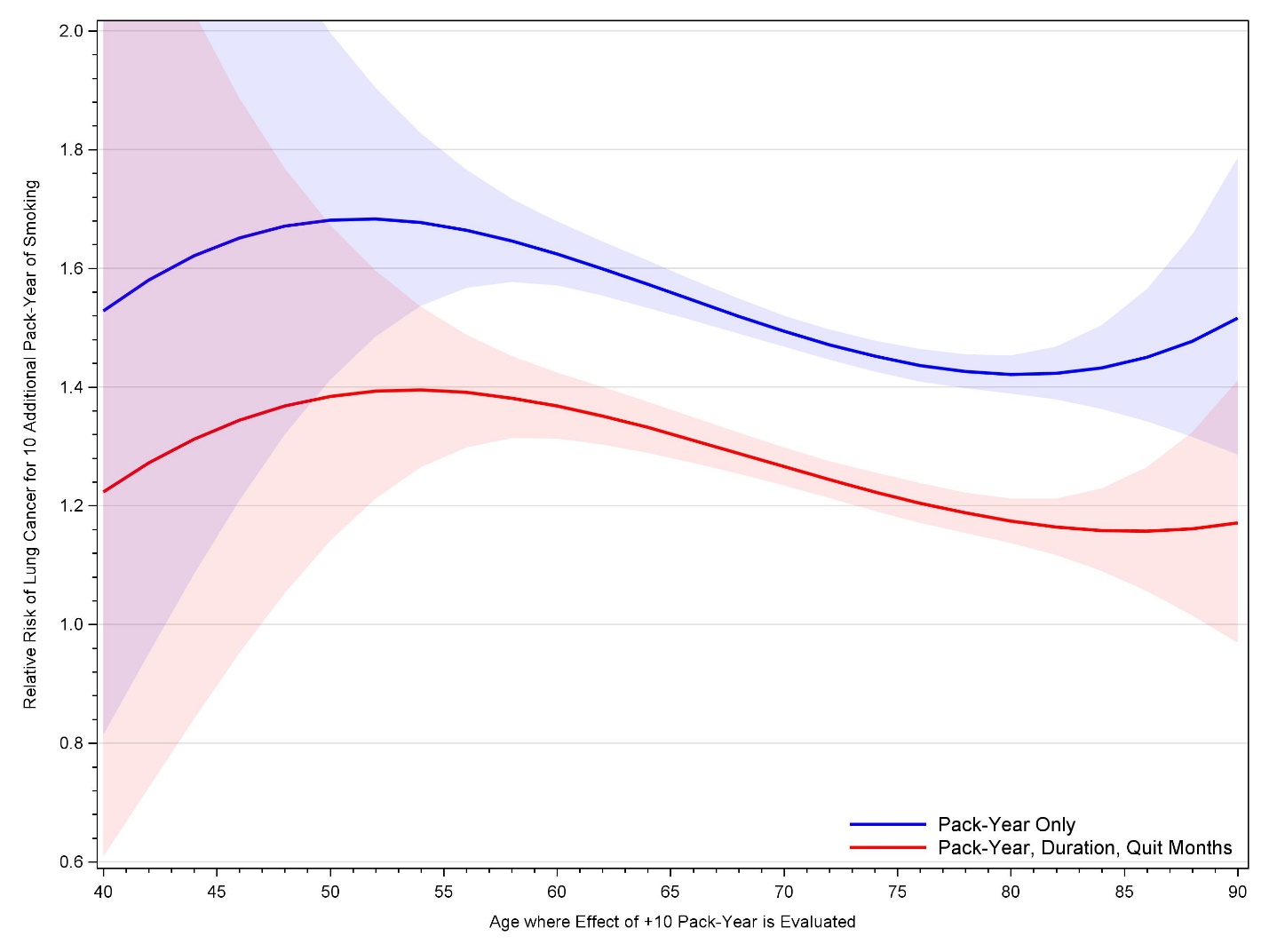 Never Smokers44,245 subjects, 337,374 subject-cycle records, 179 events (0.1%), 659,099.5 person-years of follow-up (records with unknown pack-years, unknown years of smoking, or unknown time since quitting deleted).  Each model includes stratification by age-month and cycle, also with region as a covariate.Never or Former Smokers (Quit for ≥ 10 Years)83,819 subjects, 596,454 subject-cycle records, 833 events (0.1%), 1,161,499.3 person-years of follow-up (records with unknown pack-years, unknown years of smoking, or unknown time since quitting deleted). Each model includes stratification by age-month and cycle, also with region as a covariate.Based on Models 7C and 8, HRs per 10 pack-years were evaluated at different ages. Effect modification by age is shown below in Figure S1.2.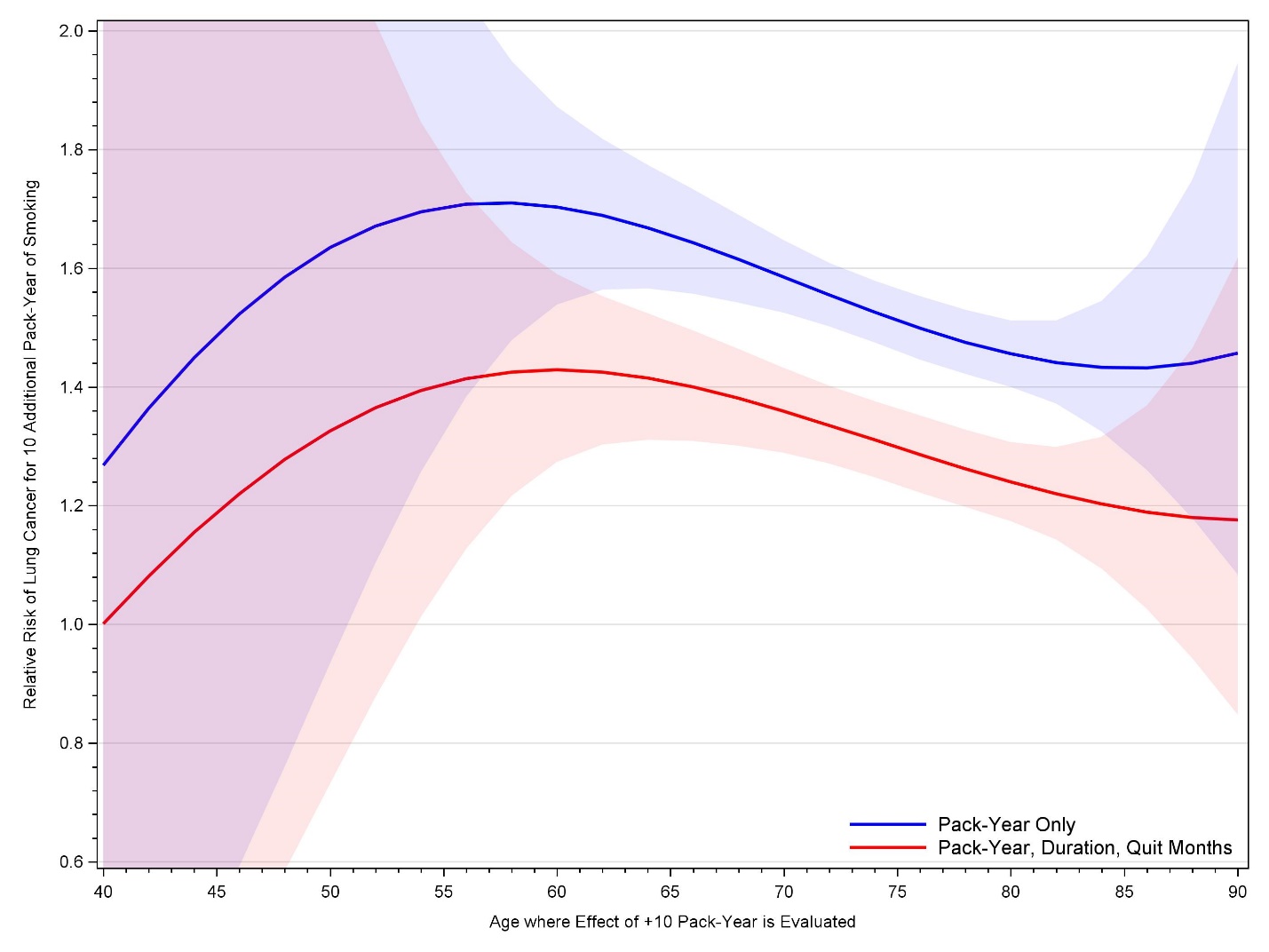 Current or Former Smokers (Quit for < 10 Years)25,767 subjects, 124,673 subject-cycle records, 1,159 events (0.9%), 241,329.8 person-years of follow-up (records with unknown pack-years, unknown years of smoking, or unknown time since quitting deleted). Each model includes stratification by age-month and cycle, also with region as a covariate.Based on Models 7C and 8, HRs per 10 pack-years were evaluated at different ages. Effect modification by age is shown below in Figure S1.3.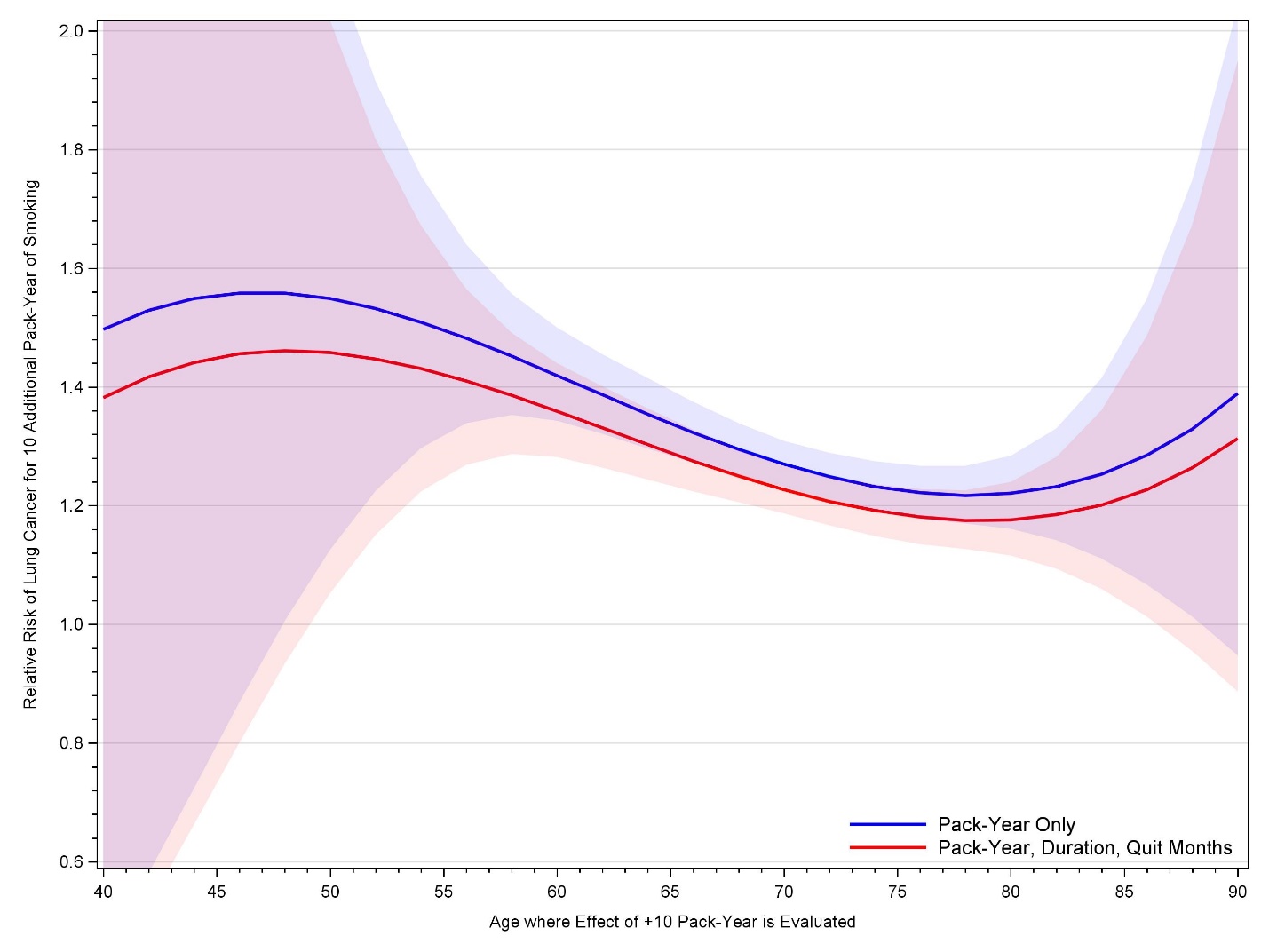 Former Smokers Only (Quit for ≥ 10 Years)39,575 subjects, 259,080 subject-cycle records, 654 events (0.3%), 502,399.8 person-years of follow-up (records with unknown pack-years, unknown years of smoking, or unknown time since quitting deleted). Each model includes stratification by age-month and cycle, also with region as a covariate.Based on Models 5C and 6, HRs per 10 pack-years were evaluated at different ages. Effect modification by age is shown below in Figure S1.4.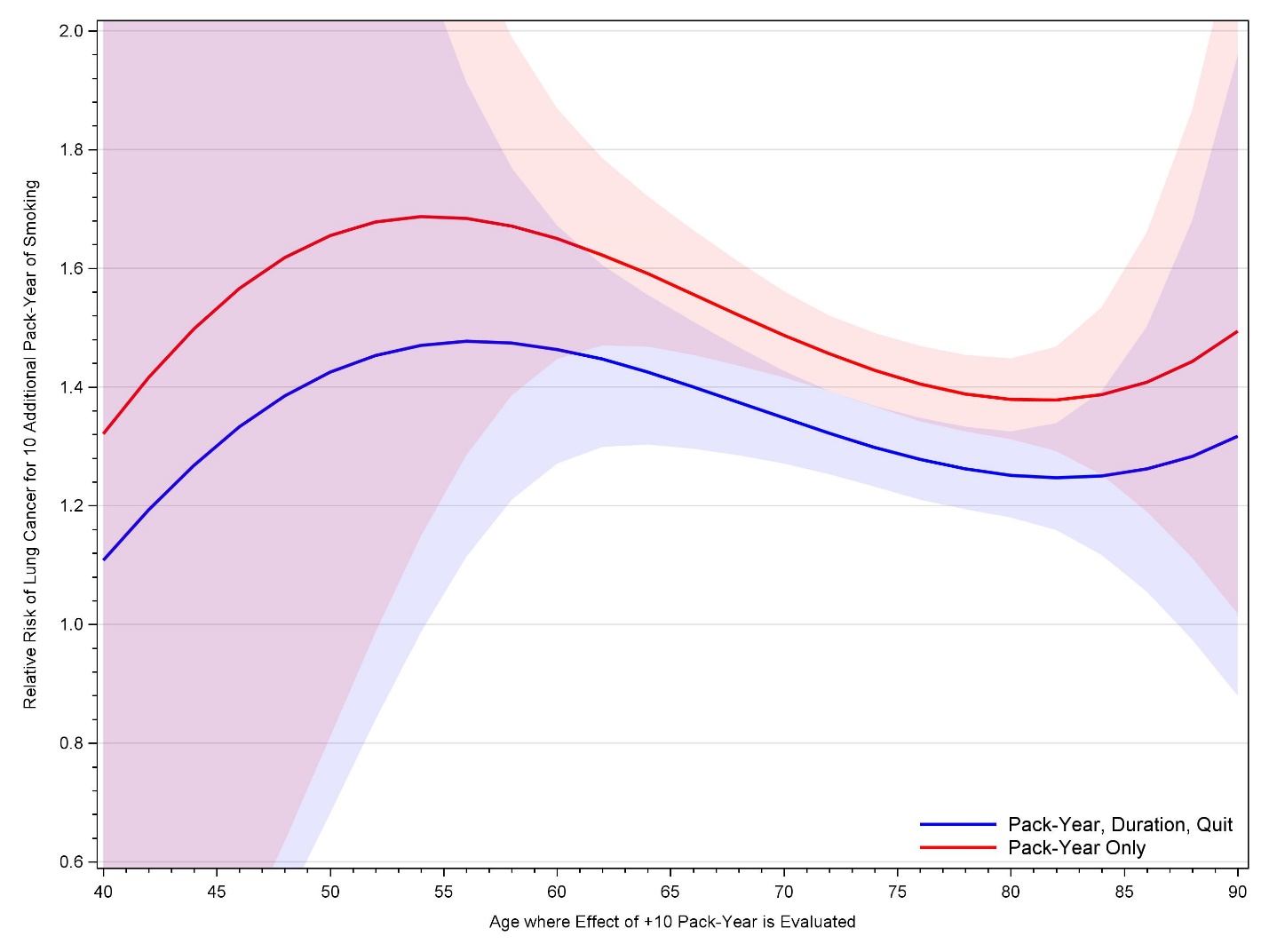 Section 2: Models using average packs 97,303 subjects, 721,127 subject-cycle records, 1,992 events (0.3%), 1,402,807.3 person-years of follow-up (records with unknown pack-years, unknown years of smoking, or unknown time since quitting deleted). Each model includes stratification by age-month and cycle, also with region as a covariate.Never Smokers44,245 subjects, 337,374 subject-cycle records, 179 events (0.1%), 659,099.5 person-years of follow-up (records with unknown pack-years, unknown years of smoking, or unknown time since quitting deleted). Each model includes stratification by age-month and cycle, also with region as a covariate.Never or Former Smokers (Quit for ≥ 10 Years)83,819 subjects, 596,454 subject-cycle records, 833 events (0.1%), 1,161,499.3 person-years of follow-up (records with unknown pack-years, unknown years of smoking, or unknown time since quitting deleted). Each model includes stratification by age-month and cycle, also with region as a covariate.Current or Former Smokers (Quit for < 10 Years)25,767 subjects, 124,673 subject-cycle records, 1,159 events (0.9%), 241,329.8 person-years of follow-up (records with unknown pack-years, unknown years of smoking, or unknown time since quitting deleted). Each model includes stratification by age-month and cycle, also with region as a covariate.Former Smokers Only (Quit for ≥ 10 Years)39,575 subjects, 259,080 subject-cycle records, 654 events (0.3%), 502,399.8 person-years of follow-up (records with unknown pack-years, unknown years of smoking, or unknown time since quitting deleted). Each model includes stratification by age-month and cycle, also with region as a covariate.APPENDIX 2: Fully adjusted modelsSection 1: Models using pack-years97,303 subjects, 721,127 subject-cycle records, 1,992 events (0.3%), 1,402,807.3 person-years of follow-up (records with unknown pack-years, unknown years of smoking, or unknown time since quitting deleted). Each model includes stratification by age-month and cycle, also with region and additional variables as covariates.Additional covariates included in fully adjusted models:Median house value in census tractMedian household income in census tractBody mass indexOverall diet qualityAlcohol consumptionPhysical activitySecondhand smoke from parent in childhoodSecondhand smoke at homeSecondhand smoke at workDuration of secondhand smoke at homeBased on Models 7C and 8, HRs per 10 pack-years were evaluated at different ages. Effect modification by age is shown in Figure S2.1.Never Smokers44,245 subjects, 337,374 subject-cycle records, 179 events (0.1%), 659,099.5 person-years of follow-up. Each model includes stratification by age-month and cycle, also with region and additional variables as covariates.Never or Former Smokers (Quit for ≥ 10 Years)83,819 subjects, 596,454 subject-cycle records, 833 events (0.1%), 1,161,499.3 person-years of follow-up (records with unknown pack-years, unknown years of smoking, or unknown time since quitting deleted). Each model includes stratification by age-month and cycle, also with region and additional variables as covariates.Based on Models 7C and 8, HRs per 10 pack-years were evaluated at different ages. Effect modification by age is shown below in Figure S2.2.Current or Former Smokers (Quit for < 10 Years)25,767 subjects, 124,673 subject-cycle records, 1,159 events (0.9%), 241,329.8 person-years of follow-up (records with unknown pack-years, unknown years of smoking, or unknown time since quitting deleted). Each model includes stratification by age-month and cycle, also with region and additional variables as covariates.Based on Models 7C and 8, HRs per 10 pack-years were evaluated at different ages. Effect modification by age is shown in Figure S2.3.Former Smokers Only (Quit for ≥ 10 Years)39,575 subjects, 259,080 subject-cycle records, 654 events (0.3%), 502,399.8 person-years of follow-up (records with unknown pack-years, unknown years of smoking, or unknown time since quitting deleted). Each model includes stratification by age-month and cycle, also with region and additional variables as covariates.Based on Models 5C and 6, HRs per 10 pack-years were evaluated at different ages. Effect modification by age is shown below in Figure S2.4.Section 2: Models using average packs97,303 subjects, 721,127 subject-cycle records, 1,992 events (0.3%), 1,402,807.3 person-years of follow-up (records with unknown pack-years, unknown years of smoking, or unknown time since quitting deleted). Each model includes stratification by age-month and cycle, also with region and additional variables as covariates.Never Smokers44,245 subjects, 337,374 subject-cycle records, 179 events (0.1%), 659,099.5 person-years of follow-up (records with unknown pack-years, unknown years of smoking, or unknown time since quitting deleted). Each model includes stratification by age-month and cycle, also with region as covariate Also include all the additional variables listed in previous section.Never or Former Smokers (Quit for ≥ 10 Years)83,819 subjects, 596,454 subject-cycle records, 833 events (0.1%), 1,161,499.3 person-years of follow-up (records with unknown pack-years, unknown years of smoking, or unknown time since quitting deleted). Each model includes stratification by age-month and cycle, also with region and additional variables as covariates.Current or Former Smokers (Quit for < 10 Years)25,767 subjects, 124,673 subject-cycle records, 1,159 events (0.9%), 241,329.8 person-years of follow-up (records with unknown pack-years, unknown years of smoking, or unknown time since quitting deleted). Each model includes stratification by age-month and cycle, also with region and additional variables as covariates.Former Smokers Only (Quit for ≥ 10 Years)39,575 subjects, 259,080 subject-cycle records, 654 events (0.3%), 502,399.8 person-years of follow-up (records with unknown pack-years, unknown years of smoking, or unknown time since quitting deleted). Each model includes stratification by age-month and cycle, also with region and additional variables as covariates.APPENDIX 3: Secondary analysesSection 1: Models using pack-years and different PM2.5 averaging times (without additional variables)Full Cohort (Current, Never, and Former Smokers)Never SmokersNever or Former Smokers (Quit for ≥ 10 Years)Current or Former Smokers (Quit for < 10 Years)Former Smokers Only Current or Never Smokers Models Using Average Packs (Total Pack-Years / Years Smoked, without additional variables)Full Cohort (Current, Never, and Former Smokers)Never SmokersNever or Former Smokers (Quit for ≥ 10 Years)Current or Former Smokers (Quit for < 10 Years)Former Smokers Only Current or Never Smokers Section 2: Models using pack-years and different PM2.5 averaging times (with additional variables)Additional covariates included in fully adjusted models:Median house value in census tractMedian household income in census tractBody mass indexOverall diet qualityAlcohol consumptionPhysical activitySecondhand smoke from parent in childhoodSecondhand smoke at homeSecondhand smoke at workDuration of secondhand smoke at homeFull Cohort (Current, Never, and Former Smokers)Never SmokersNever or Former Smokers (Quit for ≥ 10 Years)Current or Former Smokers (Quit for < 10 Years)Former Smokers Only Current or Never Smokers Section 3: Models using average packs and different PM2.5 averaging times (total pack-years / years smoked, with additional variables)Additional covariates included in fully adjusted models:Median house value in census tractMedian household income in census tractBody mass indexOverall diet qualityAlcohol consumptionPhysical activitySecondhand smoke from parent in childhoodSecondhand smoke at homeSecondhand smoke at workDuration of secondhand smoke at homeFull Cohort (Current, Never, and Former Smokers)Never SmokersNever or Former Smokers (Quit for ≥ 10 Years)Current or Former Smokers (Quit for < 10 Years)Former Smokers Only Current or Never Smokers Section 4: Models using different baseline age stratificationsSection 4.1. Minimally adjusted modelsAge in months and cycle (default) – 503 levels of age in monthsAge in single years and cycle – 42 levels of age in years, from 48 to 89Age in 5-year intervals and cycle – 9 levels of 5-year age groupsAge in 10-year intervals and cycle  - 5 levels of 10-year age groups97,303 subjects, 721,177 subject-cycle records, 1,990 events (0.3%), 1,402,988.7 person-years of follow-up (records with unknown pack-years deleted). Section 4.2. Fully adjusted models Age in months and cycle (default) – 503 levels of age in monthsAge in single years and cycle – 42 levels of age in years, from 48 to 89Age in 5-year intervals and cycle – 9 levels of 5-year age groupsAge in 10-year intervals and cycle  - 5 levels of 10-year age groups97,303 subjects, 721,177 subject-cycle records, 1,990 events (0.3%), 1,402,988.7 person-years of follow-up (records with unknown pack-years deleted). Additional covariates included in fully adjusted models:Median house value in census tractMedian household income in census tractBody mass indexOverall diet qualityAlcohol consumptionPhysical activitySecondhand smoke from parent in childhoodSecondhand smoke at homeSecondhand smoke at workDuration of secondhand smoke at homeSection 5: Models using different PM size fractionsSection 5.1: PM10 Full Cohort, Based on Pack-Years of Smoking97,303 subjects, 721,127 subject-cycle records, 1,992 events (0.3%), 1,402,829.1 person-years of follow-up (records with unknown pack-years, unknown years of smoking, or unknown time since quitting deleted). Each model includes stratification by age-month and cycle, also with region as a covariate.Never Smokers44,245 subjects, 337,374 subject-cycle records, 179 events (0.1%), 659,099.5 person-years of follow-up. Each model includes stratification by age-month and cycle, also with region as a covariate.Never or Former Smokers (Quit for ≥ 10 Years), Based on Pack-Years of Smoking83,819 subjects, 596,454 subject-cycle records, 833 events (0.1%), 1,161,499.3 person-years of follow-up (records with unknown time since quitting deleted). Each model includes stratification by age-month and cycle, also with region as a covariate.Current or Former Smokers (Quit for < 10 Years), Based on Pack-Years of Smoking25,767 subjects, 124,673 subject-cycle records, 1,159 events (0.9%), 241,329.8 person-years of follow-up (records with unknown pack-years, unknown years of smoking, or unknown time since quitting deleted). Each model includes stratification by age-month and cycle, also with region as a covariate.Former Smokers Only (Quit for ≥ 10 Years), Based on Pack-Years of Smoking39,575 subjects, 259,080 subject-cycle records, 654 events (0.3%), 502,399.8 person-years of follow-up (records with unknown pack-years, unknown years smoked, or unknown time since quitting deleted). Each model includes stratification by age-month and cycle, also with region as a covariate.Full Cohort, Based on Average Packs / Year97,303 subjects, 721,127 subject-cycle records, 1,992 events (0.3%), 1,402,829.1 person-years of follow-up (records with unknown pack-years, unknown years of smoking, or unknown time since quitting deleted). Each model includes stratification by age-month and cycle, also with region as a covariate.Never Smokers44,245 subjects, 337,374 subject-cycle records, 179 events (0.1%), 659,099.5 person-years of follow-up. Each model includes stratification by age-month and cycle, also with region as a covariate.Never or Former Smokers (Quit for ≥ 10 Years), Based on Average Packs / Year83,819 subjects, 596,454 subject-cycle records, 833 events (0.1%), 1,161,499.3 person-years of follow-up (records with unknown time since quitting deleted). Each model includes stratification by age-month and cycle, also with region as a covariate.Current or Former Smokers (Quit for < 10 Years), Based on Average Packs / Year25,767 subjects, 124,673 subject-cycle records, 1,159 events (0.9%), 241,329.8 person-years of follow-up (records with unknown pack-years, unknown years of smoking, or unknown time since quitting deleted). Each model includes stratification by age-month and cycle, also with region as a covariate.Former Smokers Only (Quit for ≥ 10 Years), Based on Average Packs / Year39,575 subjects, 259,080 subject-cycle records, 654 events (0.3%), 502,399.8 person-years of follow-up (records with unknown time since quitting deleted). Each model includes stratification by age-month and cycle, also with region as a covariate.Section 5.2: PM2.5–10 (coarse PM) Full Cohort, Based on Pack-Years of Smoking97,303 subjects, 721,127 subject-cycle records, 1,992 events (0.3%), 1,402,829.1 person-years of follow-up (records with unknown pack-years, unknown years of smoking, or unknown time since quitting deleted). Each model includes stratification by age-month and cycle, also with region as a covariate.Never Smokers44,245 subjects, 337,374 subject-cycle records, 179 events (0.1%), 659,099.5 person-years of follow-up. Each model includes stratification by age-month and cycle, also with region as a covariate.Never or Former Smokers (Quit for ≥ 10 Years), Based on Pack-Years of Smoking83,819 subjects, 596,454 subject-cycle records, 833 events (0.1%), 1,161,499.3 person-years of follow-up (records with unknown time since quitting deleted). Each model includes stratification by age-month and cycle, also with region as a covariate.Current or Former Smokers (Quit for < 10 Years), Based on Pack-Years of Smoking25,767 subjects, 124,673 subject-cycle records, 1,159 events (0.9%), 241,329.8 person-years of follow-up (records with unknown pack-years, unknown years of smoking, or unknown time since quitting deleted). Each model includes stratification by age-month and cycle, also with region as a covariate.Former Smokers Only (Quit for ≥ 10 Years), Based on Pack-Years of Smoking39,575 subjects, 259,080 subject-cycle records, 654 events (0.3%), 502,399.8 person-years of follow-up (records with unknown pack-years, unknown years of smoking, or unknown time since quitting deleted).  Each model includes stratification by age-month and cycle, also with region as a covariate.Full Cohort, Based on Average Packs / Year97,303 subjects, 721,127 subject-cycle records, 1,992 events (0.3%), 1,402,829.1 person-years of follow-up (records with unknown pack-years, unknown years of smoking, or unknown time since quitting deleted). Each model includes stratification by age-month and cycle, also with region as a covariate.Never Smokers44,245 subjects, 337,374 subject-cycle records, 179 events (0.1%), 659,099.5 person-years of follow-up. Each model includes stratification by age-month and cycle, also with region as a covariate.Never or Former Smokers (Quit for ≥ 10 Years), Based on Average Packs / Year83,819 subjects, 596,454 subject-cycle records, 833 events (0.1%), 1,161,499.3 person-years of follow-up (records with unknown time since quitting deleted). Each model includes stratification by age-month and cycle, also with region as a covariate.Current or Former Smokers (Quit for < 10 Years), Based on Average Packs / Year25,767 subjects, 124,673 subject-cycle records, 1,159 events (0.9%), 241,329.8 person-years of follow-up (records with unknown pack-years, unknown years of smoking, or unknown time since quitting deleted). Each model includes stratification by age-month and cycle, also with region as a covariate.Former Smokers Only (Quit for ≥ 10 Years), Based on Average Packs / Year39,575 subjects, 259,080 subject-cycle records, 654 events (0.3%), 502,399.8 person-years of follow-up (records with unknown time since quitting deleted). Each model includes stratification by age-month and cycle, also with region as a covariate.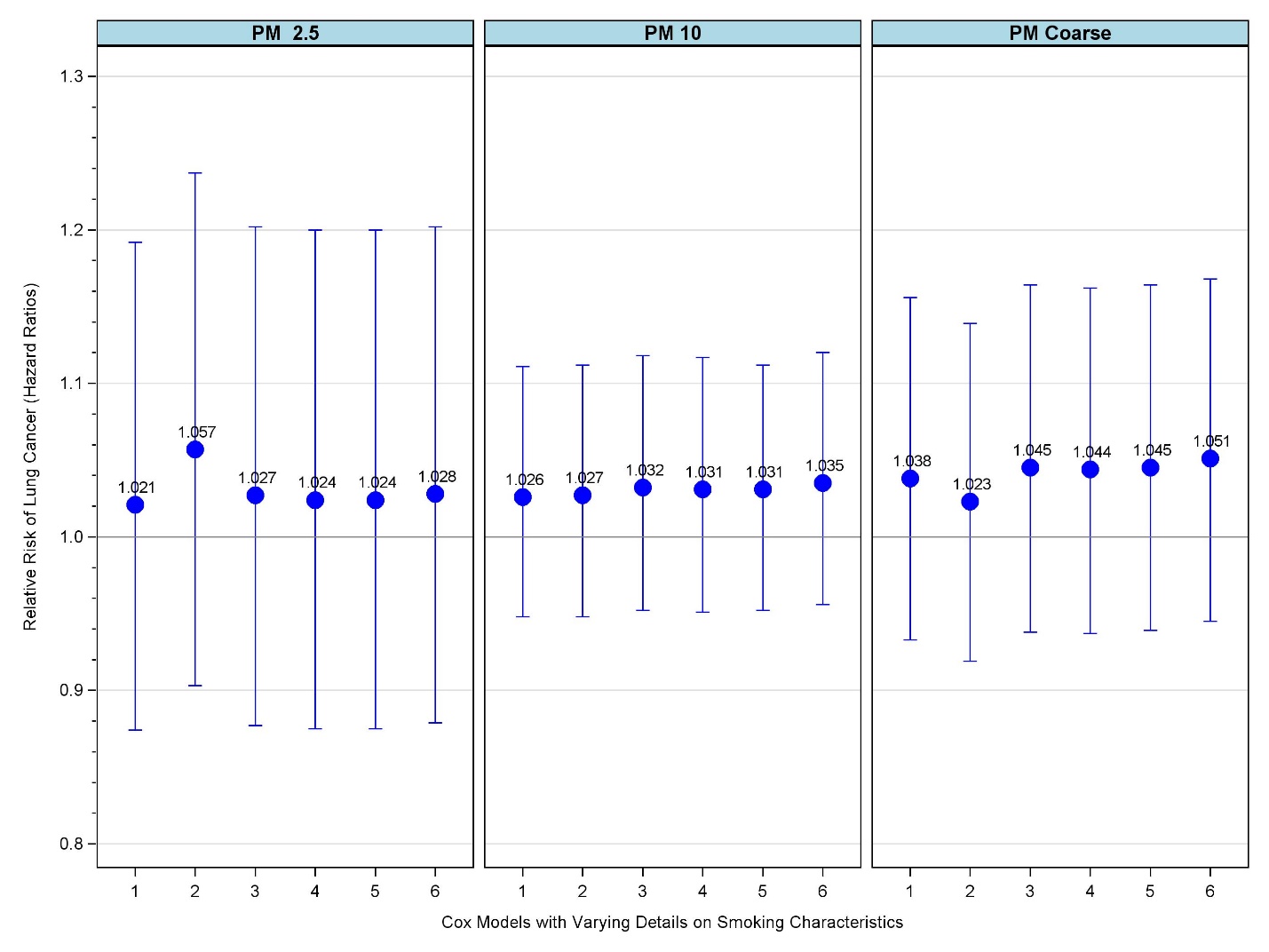 ReferencesAkaike H. A new look at the statistical model identification. IEEE Transactions on Automatic Control 1974;19(6):716-723.Beelen R, Raaschou-Nielsen O, Stafoggia M, et al. Effects of long-term exposure to air pollution on natural-cause mortality: an analysis of 22 European cohorts within the multicentre ESCAPE project. Lancet 2014;383(9919):785-795.Boffetta P, La Vecchia C, Moolgavkar S. Chronic Effects of Air Pollution are Probably Overestimated. Risk Anal 2015;35(5):766-769.Brown CC, Chu KC. Implications of the multistage theory of carcinogenesis applied to occupational arsenic exposure. J Natl Cancer Inst 1983;70(3):455-463.Burns DM, Shanks TG, Choi W, Thun MJ, Heath CW, Jr., Garfinkel L, 1997. Chapter 3. The American Cancer Society Cancer Prevention Study I: 12-year followup of 1 million men and women in: Burns DM, Garfinkel L, Samet JM (Eds.), Monograph 8: Changes in Cigarette-Related Disease Risks and Their Implications for Prevention and Control. U.S. Department of Health and Human Services, Public Health Service, National Institutes of Health, Bethesda, MD, p. 602.Chiuve SE, Fung TT, Rimm EB, et al. Alternative dietary indices both strongly predict risk of chronic disease. J Nutr 2012;142(6):1009-1018.Cox DR. Regression models and life-tables. J Roy Stat Soc Ser B 1972;34(2):187-220.Day NE, Brown CC. Multistage models and primary prevention of cancer. J Natl Cancer Inst 1980;64(4):977-989.Dockery DW, Pope CA, 3rd, Xu X, et al. An association between air pollution and mortality in six U.S. cities. N Engl J Med 1993;329(24):1753-1759.Hazelton WD, Clements MS, Moolgavkar SH. Multistage carcinogenesis and lung cancer mortality in three cohorts. Cancer Epidemiol Biomarkers Prev 2005;14(5):1171-1181.Hernán MA. The hazards of hazard ratios. Epidemiology 2010;21(1):13-15.Holford TR, Levy DT, McKay LA, et al. Patterns of birth cohort-specific smoking histories, 1965-2009. Am J Prev Med 2014b;46(2):e31-37.Holford TR, Meza R, Warner KE, et al. Tobacco control and the reduction in smoking-related premature deaths in the United States, 1964-2012. JAMA 2014a;311(2):164-171.IARC. IARC Monographs on the Evaluation of Carcinogenic Risks to Humans. Volume 109: Outdoor Air Pollution. International Agency for Research on Cancer (IARC), Lyon, France, 2016.IMPROVE. Interagency Monitoring of Protected Visual Environments. Available: http://vista.cira.colostate.edu/Improve/. Accessed: 29 January 2020.  2019.Kalbfleisch JD, Prentice RL. The Statistical Analysis of Failure Time Data. 2nd Edition, in: Shewhart WA, Wilks SS (Eds.), Wiley Series in Probability and Statistics. John Wiley & Sons, Inc., Hoboken, New Jersey, 2002.Knoke JD, Shanks TG, Vaughn JW, Thun MJ, Burns DM. Lung cancer mortality is related to age in addition to duration and intensity of cigarette smoking: an analysis of CPS-I data. Cancer Epidemiol Biomarkers Prev 2004;13(6):949-957.Laden F, Schwartz J, Speizer FE, Dockery DW. Reduction in fine particulate air pollution and mortality: Extended follow-up of the Harvard Six Cities study. Am J Respir Crit Care Med 2006;173(6):667-672.Lubin JH, Caporaso N, Wichmann HE, Schaffrath-Rosario A, Alavanja MC. Cigarette smoking and lung cancer: modeling effect modification of total exposure and intensity. Epidemiology 2007;18(5):639-648.Lumley T, Sheppard L. Assessing seasonal confounding and model selection bias in air pollution epidemiology using positive and negative control analyses. Environmetrics 2000;11(6):705-717.Meza R, Hazelton WD, Colditz GA, Moolgavkar SH. Analysis of lung cancer incidence in the Nurses' Health and the Health Professionals' Follow-Up Studies using a multistage carcinogenesis model. Cancer Causes Control 2008;19(3):317-328.Moolgavkar SH, 2014. Multistage carcinogenesis and epidemiologic studies of cancer, in: Almudevar AL, Hall WJ, Oakes D (Eds.), Modeling and Inference in Biomedical Science - In Memory of Andrei Yakovlev. Institute of Mathematical Statistics Collections Series.Moolgavkar SH, Chang ET, Luebeck G, et al. Diesel engine exhaust and lung cancer mortality: time-related factors in exposure and risk. Risk Anal 2015;35(4):663-675.Moolgavkar SH, Chang ET, Watson HN, Lau EC. An Assessment of the Cox Proportional Hazards Regression Model for Epidemiologic Studies. Risk Anal 2018;38(4):777-794.Moolgavkar SH, Holford TR, Levy DT, et al. Impact of reduced tobacco smoking on lung cancer mortality in the United States during 1975-2000. J Natl Cancer Inst 2012;104(7):541-548.National Cancer Institute. CISNET Publication Support and Modeling Resources. https://resources.cisnet.cancer.gov/projects/. Accessed 29 January 2020.  2018.Peto J. That the effects of smoking should be measured in pack-years: misconceptions 4. Br J Cancer 2012;107(3):406-407.Peto R, 1977. Epidemiology, multistage models, and short-term mutagenicity tests, in: Hiatt HH, Watson JD, Winsten JA (Eds.), Origins of Human Cancer. Book C: Human Risk Assessment. Cold Spring Harbor Laboratory, Cold Spring Harbor, NY, pp. 1403-1428.Pope CA, 3rd, Burnett RT, Krewski D, et al. Cardiovascular mortality and exposure to airborne fine particulate matter and cigarette smoke: shape of the exposure-response relationship. Circulation 2009;120(11):941-948.Pope CA, 3rd, Burnett RT, Thun MJ, et al. Lung cancer, cardiopulmonary mortality, and long-term exposure to fine particulate air pollution. JAMA 2002;287(9):1132-1141.Puett RC, Hart JE, Yanosky JD, et al. Particulate matter air pollution exposure, distance to road, and incident lung cancer in the Nurses' Health Study cohort. Environ Health Perspect 2014;122(9):926-932.Richardson DB. Lung cancer in chrysotile asbestos workers: analyses based on the two-stage clonal expansion model. Cancer Causes Control 2009;20(6):917-923.Spengler JD, Koutrakis P, Dockery DW, Raizenne M, Speizer FE. Health effects of acid aerosols on North American children: air pollution exposures. Environ Health Perspect 1996;104(5):492-499.Suh HH, Nishioka Y, Allen GA, Koutrakis P, Burton RM. The metropolitan acid aerosol characterization study: results from the summer 1994 Washington, D.C. field study. Environ Health Perspect 1997;105(8):826-834.Tammemagi CM, Pinsky PF, Caporaso NE, et al. Lung cancer risk prediction: Prostate, Lung, Colorectal And Ovarian Cancer Screening Trial models and validation. J Natl Cancer Inst 2011;103(13):1058-1068.Thomas DC. Models for exposure-time-response relationships with applications to cancer epidemiology. Annu Rev Public Health 1988;9(451-482.Thomas DC, 2009. Statistical Models in Environmental Epidemiology. Oxford University Press, Oxford, UK.Thomas DC. Invited commentary: is it time to retire the "pack-years" variable? Maybe not! Am J Epidemiol 2014;179(3):299-302.U.S. EPA. Reviewing National Ambient Air Quality Standards (NAAQS): Scientific and Technical Information. Available: https://www.epa.gov/naaqs. Last updated: 16 October 2017.  2017.U.S. EPA. Air Quality System (AQS). Available: https://www.epa.gov/aqs. Last updated: 2018 November 2.  2018.Vlaanderen J, Portengen L, Schuz J, et al. Effect Modification of the Association of Cumulative Exposure and Cancer Risk by Intensity of Exposure and Time Since Exposure Cessation: A Flexible Method Applied to Cigarette Smoking and Lung Cancer in the SYNERGY Study. Am J Epidemiol 2014;179(3):290-298.Weuve J, Puett RC, Schwartz J, Yanosky JD, Laden F, Grodstein F. Exposure to particulate air pollution and cognitive decline in older women. Arch Intern Med 2012;172(3):219-227.Yanosky JD, Paciorek CJ, Laden F, et al. Spatio-temporal modeling of particulate air pollution in the conterminous United States using geographic and meteorological predictors. Environ Health 2014;13(63.Yanosky JD, Paciorek CJ, Schwartz J, Laden F, Puett R, Suh HH. Spatio-temporal modeling of chronic PM10 exposure for the Nurses' Health Study. Atmos Environ (1994) 2008;42(18):4047-4062.Yanosky JD, Paciorek CJ, Suh HH. Predicting chronic fine and coarse particulate exposures using spatiotemporal models for the Northeastern and Midwestern United States. Environ Health Perspect 2009;117(4):522-529.Zeger SL, Dominici F, McDermott A, Samet JM. Mortality in the Medicare population and chronic exposure to fine particulate air pollution in urban centers (2000-2005). Environ Health Perspect 2008;116(12):1614-1619.Figures 1A–C. Age-related modification of cumulative pack-years in (A) the full cohort, (B) former smokers, and (C) current smokers, using fully adjusted models. Lines illustrate the hazard ratio per 10 pack-years of smoking, and shading illustrates 95% confidence intervals around the hazard ratio. Red denotes models including PM2.5 and cumulative pack-years only (with age interactions), and blue denotes models including PM2.5, cumulative pack-years (with age interactions), years of smoking, and months since cessation.A. 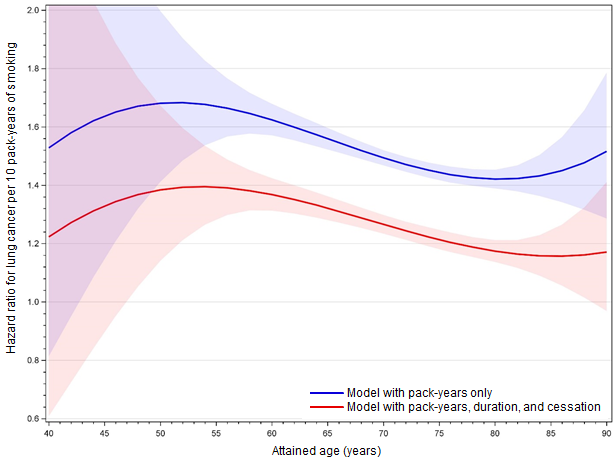 B.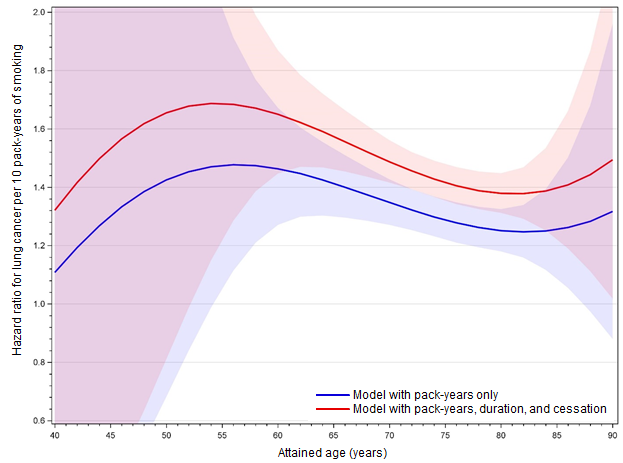 C.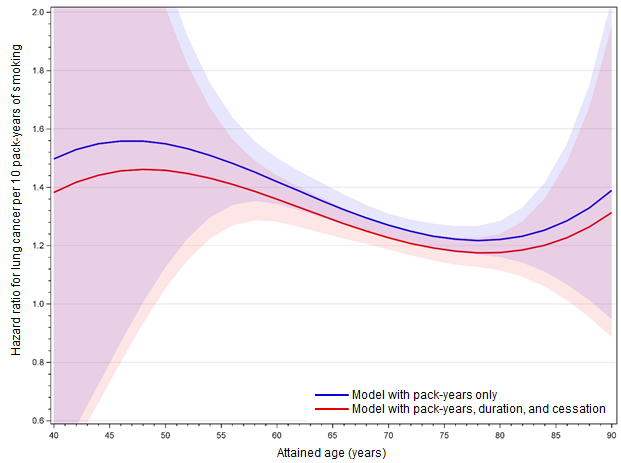 Table 1. Smoking and air pollution characteristics of the Nurses’ Health Study cohort at study baseline (1994) and during follow-up (1994–2010), stratified by smoking status at study baseline.Table 2. Model fit and associations between fine particulate matter and smoking characteristics with lung cancer incidence in the Nurses’ Health Study, adjusted for age, time period, and geographic region only (minimally adjusted models) or additional covariates (fully adjusted models), with various classifications of smoking based on cumulative pack-years. Table 3. Model fit and associations between fine particulate matter and smoking characteristics with lung cancer incidence in the Nurses’ Health Study, adjusted for age, time period, and geographic region only (minimally adjusted models) or additional covariates (fully adjusted models), with various classifications of smoking based on average packs. Table 4. Stratified associations between fine particulate matter and smoking characteristics with lung cancer incidence in the Nurses’ Health Study, adjusted for age, time period, and geographic region only (minimally adjusted models) or additional covariates (fully adjusted models), with various classifications of smoking based on cumulative pack-years or average packs, stratified by smoking status during follow-up, 1994–2010.AIC w/o Cov.AIC w/ Cov.CovariatesEst.Std. Err.Χ2 P(Χ2)HR1.21810.0821796.11PM2.50.024500.082880.090.76761.0252.21810.0819734.78PM2.50.054870.083210.430.50921.056Current v Never3.252460.084461485.06<0.000125.910Former v Never1.863600.08077532.29<0.00016.4473.21810.0818721.24PM2.50.071890.084210.730.39261.075Current v Never1.405180.10476179.92<0.00014.076Former v Never0.963780.08774120.65<0.00012.622Pack-Years0.031140.000921143.88<0.00011.0324.21810.0818550.32PM2.50.045680.084080.290.58691.047Current v Never0.185190.143281.670.19621.203Former v Never0.132060.113441.350.24441.142Pack-Years0.022200.00115375.77<0.00011.022Years Smoked0.035930.00277168.11<0.00011.0375.21810.0818545.49PM2.50.044490.084040.280.59661.045Current v Never0.721280.246078.590.00342.057Former v Never0.708980.244168.430.00372.032Pack-Years0.022410.00115380.39<0.00011.023Years Smoked0.025070.0049026.13<0.00011.025Months Quit-0.001110.000427.020.00810.9996.21810.0818549.88PM2.50.043210.084080.260.60731.044Pack-Years0.022130.00114377.31<0.00011.022Years Smoked0.038230.00208337.29<0.00011.039Months Quit-0.000060.000180.100.74721.0007A.21810.0818509.50PM2.50.048600.084010.330.56291.050Pack-Years0.075830.0083283.08<0.00011.079Years Smoked0.038520.00207346.63<0.00011.039Months Quit-0.000050.000180.070.79191.000Pack-Yr-x-Age (Yrs)-0.000750.0001141.98<0.00010.9997B.21810.0818511.49PM2.50.048630.084020.330.56271.050Pack-Years0.080190.067371.420.23401.083Years Smoked0.038510.00208344.23<0.00011.039Months Quit-0.000050.000180.070.79061.000Pack-Yr-x-Age (Yrs)-0.000870.001910.210.64810.999Pack-Yr-x-Age Squared8.79 e-70.000010.010.94791.0007C.21810.0818512.86PM2.50.049350.084020.340.55701.051Pack-Years-0.297100.477880.390.53410.743Years Smoked0.038480.00208343.69<0.00011.039Months Quit-0.000050.000180.070.78591.000Pack-Yr-x-Age (Yrs)0.015600.020730.560.45191.016Pack-Yr-x-Age Squared-0.000240.000300.630.42721.000Pack-Yr-x-Age Cubed1.13e-61.42e-60.640.42491.0008.21810.0818878.51PM2.50.076810.084500.820.36331.080Pack-Years-0.286660.429770.440.50480.751Pack-Yr-x-Age (Yrs)0.016780.018620.810.36741.017Pack-Yr-x-Age Squared-0.000270.000271.000.31631.000Pack-Yr-x-Age Cubed1.35e-61.27e-61.130.28671.000AIC w/o Cov.AIC w/ Cov.CovariatesEst.Std. Err.Χ2 P(Χ2)HR1.1667.021667.72PM2.50.212800.259370.670.41201.237AIC w/o Cov.AIC w/ Cov.CovariatesEst.Std. Err.Χ2 P(Χ2)HR1.8778.128778.17PM2.50.137470.127871.150.28231.1472.8778.128380.38PM2.50.238040.128413.430.06381.269Former v Never1.520860.08478321.78<0.00014.5763.8778.127985.74PM2.50.274230.129794.460.03461.316Former v Never0.616460.1008237.39<0.00011.852Pack-Years0.036110.00166474.23<0.00011.0374.8778.127943.16PM2.50.258530.129713.970.04621.295Former v Never0.091480.132980.470.49151.096Pack-Years0.026290.00222139.91<0.00011.027Years Smoked0.030460.0045544.89<0.00011.0315A.8778.127941.19PM2.50.257140.129663.930.04741.293Former v Never0.795220.370274.610.03172.215Pack-Years0.026500.00223141.35<0.00011.027Years Smoked0.017910.007635.500.01901.018Months Quit-0.001270.000634.090.04320.9995B.8778.127938.30PM2.50.259750.129624.010.04511.297Former v Never0.514700.400551.650.19881.673Pack-Years-0.618641.151810.290.59120.539Years Smoked0.022960.008078.100.00441.023Months Quit-0.000830.000661.550.21170.999Pack-Yr-x-Age (Yrs)0.027430.048670.320.57311.028Pack-Yr-x-Age Squared-0.000370.000680.300.58241.000Pack-Yr-x-Age Cubed1.65e-63.17e-60.270.60181.0006.8778.127943.62PM2.50.255680.129723.880.04871.291Pack-Years0.026170.00222139.21<0.00011.027Years Smoked0.032500.0035285.20<0.00011.033Months Quit-0.000010.000220.010.96181.0007A.8778.127934.39PM2.50.258960.129633.990.04571.296Pack-Years0.085850.0177023.52<0.00011.090Years Smoked0.032200.0035184.09<0.00011.033Months Quit-0.000030.000220.020.88211.000Pack-Yr-x-Age (Yrs)-0.000800.0002411.420.00070.9997B.8778.127936.07PM2.50.258710.129623.980.04591.295Pack-Years-0.000660.156340.010.99660.999Years Smoked0.032320.0035284.41<0.00011.033Months Quit-0.000030.000220.010.89971.000Pack-Yr-x-Age (Yrs)0.001600.004300.140.71091.002Pack-Yr-x-Age Squared-0.000020.000030.310.57731.0007C.8778.127937.90PM2.50.259160.129644.000.04561.296Pack-Years-0.461441.136620.160.68480.630Years Smoked0.032290.0035284.25<0.00011.033Months Quit-0.000030.000220.010.90211.000Pack-Yr-x-Age (Yrs)0.021230.048110.190.65911.022Pack-Yr-x-Age Squared-0.000290.000670.190.66431.000Pack-Yr-x-Age Cubed1.29e-63.14e-60.170.68151.0008.8778.128015.37PM2.50.258040.129903.950.04701.294Pack-Years-0.472131.063020.200.65690.624Pack-Yr-x-Age (Yrs)0.023590.044920.270.59951.024Pack-Yr-x-Age^2-0.000340.000630.300.58571.000Pack-Yr-x-Age Cubed1.60e-62.93e-60.300.58481.000AIC w/o Cov.AIC w/ Cov.CovariatesEst.Std. Err.Χ2 P(Χ2)HR1.8454.288449.35PM2.5-0.113390.110231.060.30360.8932.8454.288396.00PM2.5-0.117090.110121.130.28760.890Current v Former0.453080.0617053.92<0.00011.5733.8454.288051.20PM2.5-0.083500.111930.560.45570.920Current v Former0.188200.063698.730.00311.207Pack-Years0.023810.00126359.78<0.00011.0244.8454.288024.52PM2.5-0.085650.111860.590.44390.918Current v Former0.032660.070320.210.64231.033Pack-Years0.020860.00137230.61<0.00011.021Years Smoked0.033180.0065225.84<0.00011.0345A.8454.288025.98PM2.5-0.085780.111880.590.44320.918Current v Former0.087290.103150.720.39741.091Pack-Years0.020840.00137229.82<0.00011.021Years Smoked0.034810.0069525.09<0.00011.035Months Quit0.001110.001510.540.46301.0015B.8454.288016.76PM2.5-0.079910.111700.510.47440.923Current v Former0.086950.103060.710.39881.091Pack-Years-0.323370.884890.130.71480.724Years Smoked0.033380.0069123.34<0.00011.034Months Quit0.001110.001500.540.46141.001Pack-Yr-x-Age (Yrs)0.018660.038690.230.62691.019Pack-Yr-x-Age Squared-0.000310.000560.300.58031.000Pack-Yr-x-Age Cubed1.62e-62.69e-60.360.54681.0006.8454.288024.71PM2.5-0.085060.111880.580.44710.918Pack-Years0.020880.00137231.16<0.00011.021Years Smoked0.035080.0069425.53<0.00011.021Months Quit0.000180.001040.030.86471.0007A.8454.288013.19PM2.5-0.079280.111710.500.47790.924Pack-Years0.072100.0139726.63<0.00011.075Years Smoked0.034030.0068924.40<0.00011.035Months Quit0.000210.001030.040.83571.000Pack-Yr-x-Age (Yrs)-0.000710.0002013.540.00020.9997B.8454.288013.83PM2.5-0.079300.111710.500.47770.924Pack-Years0.205860.115253.190.07411.229Years Smoked0.033680.0069023.82<0.00011.034Months Quit0.000190.001030.030.85311.000Pack-Yr-x-Age (Yrs)-0.004580.003311.920.16600.995Pack-Yr-x-Age Squared0.000030.000021.370.24241.0007C.8454.288015.48PM2.5-0.079360.111700.500.47740.924Pack-Years-0.312190.884750.120.72420.731Years Smoked0.033650.0069023.75<0.00011.034Months Quit0.000180.001030.030.85991.000Pack-Yr-x-Age (Yrs)0.018180.038690.220.63841.018Pack-Yr-x-Age Squared-0.000300.000560.290.58871.000Pack-Yr-x-Age Cubed1.59e-62.69e-60.350.55491.0008.8454.288045.81PM2.5-0.074410.111830.440.50580.928Pack-Years-0.303110.866110.120.72640.739Pack-Yr-x-Age (Yrs)0.018440.037860.240.62631.019Pack-Yr-x-Age Squared-0.000310.000550.330.56781.000Pack-Yr-x-Age Cubed1.67e-62.63e-60.400.52681.000AIC w/o Cov.AIC w/ Cov.CovariatesEst.Std. Err.Χ2 P(Χ2)HR1.5845.555848.00PM2.50.270270.148313.320.06841.3102.5845.555455.74PM2.50.316000.150764.390.03611.372Pack-Years0.036390.00169463.50<0.00011.0373.5845.555409.75PM2.50.295980.150633.860.04941.344Pack-Years0.026250.00224137.18<0.00011.027Years Smoked0.032480.0046947.86<0.00011.0334.5845.555410.97PM2.50.295360.150603.850.04991.344Pack-Years0.026360.00225137.76<0.00011.027Years Smoked0.025060.009477.000.00811.025Months Quit-0.000690.000770.800.37000.9995A.5845.555406.99PM2.50.297340.150503.900.04821.346Pack-Years0.081130.0223313.200.00031.085Years Smoked0.023730.009426.340.01181.024Months Quit-0.000760.000770.980.32250.999Pack-Yr-x-Age (Yrs)-0.000730.000306.040.01390.9995B.5845.555408.91PM2.50.297480.150503.910.04811.346Pack-Years0.135360.198430.460.49521.145Years Smoked0.023680.009436.310.01201.024Months Quit-0.000750.000770.980.32320.999Pack-Yr-x-Age (Yrs)-0.002230.005460.170.68260.998Pack-Yr-x-Age Squared0.000010.000040.0720.78341.0005C.5845.555410.70PM2.50.298490.150563.930.04751.348Pack-Years-0.497061.407050.120.72390.608Years Smoked0.023620.009436.280.01221.024Months Quit-0.000760.000770.980.32140.999Pack-Yr-x-Age (Yrs)0.024670.059480.170.67831.025Pack-Yr-x-Age Squared-0.000370.000830.190.65871.000Pack-Yr-x-Age Cubed1.76e-63.88e-60.210.64931.0006.5845.555453.66PM2.50.319660.150744.500.03401.377Pack-Years-0.499051.360330.130.71370.607Pack-Yr-x-Age (Yrs)0.026150.057460.210.64911.026Pack-Yr-x-Age Squared-0.000400.000800.250.61811.000Pack-Yr-x-Age Cubed1.97e-63.74e-60.280.59891.000AIC w/o Cov.AIC w/ Cov.CovariatesEst.Std. Err.Χ2 P(Χ2)HR1.21810.0821796.11PM2.50.024500.082880.080.76761.0252.21810.0819734.78PM2.50.054870.083120.430.50921.056Current v Never3.254620.084461485.06<0.000125.910Former v Never1.863600.08077532.29<0.00016.4473.21810.0818872.12PM2.50.015210.083480.030.85541.015Current v Never-0.301440.159813.560.05930.740Former v Never-0.382310.129348.740.00310.682Average Packs1.006860.1399051.80<0.00012.737Years Smoked0.068710.00252741.28<0.00011.0714.21810.0818870.31PM2.50.014470.083450.030.86241.015Current v Never0.082240.250230.110.74241.086Former v Never0.033180.246040.020.89271.034Average Packs1.034430.1402454.41<0.00012.813Years Smoked0.061000.00461174.95<0.00011.063Months Quit-0.000830.000423.900.04840.9995.21810.0818866.94PM2.50.014850.083460.030.85881.015Average Packs1.060510.1342362.42<0.00012.888Years Smoked0.062130.001531638.30<0.00011.064Months Quit-0.000850.0002017.25<0.00010.9996A.21810.0818868.59PM2.50.014970.083470.030.85761.015Average Packs0.452291.029690.190.66051.572Years Smoked0.062090.001541633.56<0.00011.064Months Quit-0.000860.0002017.56<0.00010.999Ave Pck-x-Age (Yrs)0.008970.014590.360.54871.0096B.21810.0818869.28PM2.50.015440.083460.030.85331.016Average Packs3.239042.630851.520.218325.509Years Smoked0.062070.001541632.16<0.00011.064Months Quit-0.000860.0002017.66<0.00010.999Ave Pck-x-Age (Yrs)-0.076810.076321.010.31370.926Ave Pck-x-Age Squared0.000650.000571.320.25101.0016C.21810.3118870.50PM2.50.015820.083460.030.84961.016Average Packs1.608223.367170.230.63294.994Years Smoked0.062070.001541631.48<0.00011.064Months Quit-0.000860.0002017.67<0.00010.999Yrs Smk-x-Age (Yrs)-0.102440.081991.560.21150.903Yrs Smk-x-Age Squared0.002460.002171.280.25791.002Yrs Smk-x-Age Cubed-0.000020.000020.730.39311.000AIC w/o Cov.AIC w/ Cov.CovariatesEst.Std. Err.Χ2 P(Χ2)HR1.1667.021667.72PM2.50.212800.259370.670.41201.237AIC w/o Cov.AIC w/ Cov.CovariatesEst.Std. Err.Χ2 P(Χ2)HR1.8778.128778.17PM2.50.137470.127871.160.28231.1472.8778.128380.38PM2.50.238040.128413.430.06381.269Former v Never1.520860.08478321.78<0.00014.5763.8778.128067.05PM2.50.217690.128822.850.09111.243Former v Never-0.256130.161932.500.11370.774Average Packs0.615270.198249.630.00191.850Years Smoked0.064930.00399264.90<0.00011.0674.8778.128067.56PM2.50.222390.128762.980.08411.249Average Packs0.426480.169896.300.01211.532Years Smoked0.059800.00231667.66<0.00011.0625.8778.128066.27PM2.50.216090.128792.810.09341.241Former v Never0.321740.376750.730.39311.380Average Packs0.627200.198519.980.00161.872Years Smoked0.054840.0071359.21<0.00011.056Months Quit-0.001060.000632.850.09130.9996.8778.128064.99PM2.50.215780.128812.810.09391.241Average Packs0.663520.1915312.000.00051.942Years Smoked0.060610.00231689.63<0.00011.062Months Quit-0.000570.000274.510.03370.9997A.8778.128066.97PM2.50.215830.128822.810.09381.241Average Packs0.489111.362170.130.71951.631Years Smoked0.060610.00231689.72<0.00011.062Months Quit-0.000580.000274.500.03380.999Ave Pck-x-Age (Yrs)0.002550.019660.020.89691.0037B.8778.128066.80PM2.50.215250.128832.790.09481.240Average Packs6.235654.069842.350.1255510.631Years Smoked0.060570.00231688.38<0.00011.062Months Quit-0.000580.000274.550.03300.999Ave Pck-x-Age (Yrs)-0.172550.119332.090.14820.842Ave Pck-x-Age Squared0.001310.000882.210.13731.0017C.8778.128068.07PM2.50.215470.128822.800.09441.240Average Packs5.077864.532301.260.2626160.430Years Smoked0.060550.00231687.43<0.00011.062Months Quit-0.000580.000274.620.03150.999Ave Pck-x-Age (Yrs)-0.228330.137012.780.09560.796Ave Pck-x-Age Squared0.003700.002971.550.21331.004Ave Pck-x-Age Cubed-0.000020.000020.690.40641.000AIC w/o Cov.AIC w/ Cov.CovariatesEst.Std. Err.Χ2 P(Χ2)HR1.8454.288449.35PM2.5-0.113390.110231.060.30360.8932.8454.288396.00PM2.5-0.117090.110121.130.28760.890Current v Former0.453080.0617053.92<0.00011.5733.8454.288150.20PM2.5-0.102760.110750.860.35350.902Current v Former-0.039600.070570.310.00311.207Average Packs3.625590.28181165.52<0.000137.547Years Smoked0.084590.00652168.14<0.00011.0884.8454.288148.87PM2.5-0.103290.110730.870.35090.902Average Packs3.577530.26784178.41<0.000135.785Years Smoked0.082840.00570210.97<0.00011.0865.8454.288148.65PM2.5-0.102600.110820.860.35450.902Current v Former0.103430.102791.010.31431.109Average Packs3.741200.29053165.82<0.000142.149Years Smoked0.089600.00713157.84<0.00011.094Months Quit0.003000.001523.910.04791.0036.8454.288147.67PM2.5-0.102010.110810.850.35730.903Average Packs3.761470.28993168.32<0.000143.012Years Smoked0.090050.00712159.98<0.00011.094Months Quit0.001910.001063.220.07271.0027A.8454.288149.51PM2.5-0.102950.110860.860.35310.902Average Packs2.725602.582221.110.291215.266Years Smoked0.090270.00715159.60<0.00011.094Months Quit0.001930.001063.290.06961.002Ave Pck-x-Age (Yrs)0.015320.037380.160.68581.0157B.8454.288150.92PM2.5-0.102660.110850.860.35440.902Average Packs4.821753.760761.640.1998124.182Years Smoked0.090440.00716159.75<0.00011.095Months Quit0.001960.001063.380.06581.002Ave Pck-x-Age (Yrs)-0.057820.102560.320.57290.944Ave Pck-x-Age Squared0.000620.000800.590.44521.0017C.8454.288150.92PM2.5-0.101120.110890.830.36180.904Average Packs15.374679.138142.830.0925>999.9Years Smoked0.090440.00714160.62<0.00011.095Months Quit0.001930.001063.300.06911.002Ave Pck-x-Age (Yrs)-0.042600.103280.170.68000.958Ave Pck-x-Age Squared-0.006790.005921.310.25160.993Ave Pck-x-Age Cubed0.000070.000061.590.20621.000AIC w/o Cov.AIC w/ Cov.CovariatesEst.Std. Err.Χ2 P(Χ2)HR1.5845.555848.00PM2.50.270270.148313.320.06841.3102.5845.555531.80PM2.50.242120.149182.630.10461.274Average Packs0.612310.200049.370.00221.845Years Smoked0.067180.00415261.51<0.00011.0693.5845.555533.57PM2.50.241580.149172.620.10531.273Average Packs0.616540.200099.490.00211.853Years Smoked0.063310.0090349.12<0.00011.065Months Quit-0.000370.000770.230.63061.0004A.5845.555535.00PM2.50.242330.149212.640.10441.274Average Packs-0.535931.565610.120.73210.585Years Smoked0.063710.0090449.72<0.00011.066Months Quit-0.000370.000770.230.62981.000Ave Pck-x-Age (Yrs)0.016660.022210.560.45321.0174B.5845.555533.85PM2.50.240340.149232.590.10731.272Average Packs6.533834.203482.420.1201688.027Years Smoked0.063720.0090349.74<0.00011.066Months Quit-0.000360.000770.220.63851.000Ave Pck-x-Age (Yrs)-0.198370.121872.650.10360.820Ave Pck-x-Age Squared0.001610.000893.210.07321.0024C.5845.555535.70PM2.50.240820.149232.600.10661.272Average Packs5.903274.624801.630.2018366.235Years Smoked0.063700.0090349.76<0.00011.066Months Quit-0.000370.000770.230.63301.000Ave Pck-x-Age (Yrs)-0.222740.137482.620.10520.800Yrs Smk-x-Age Squared0.002720.003020.810.36781.000Yrs Smk-x-Age Cubed-8.93 e-60.000020.140.70111.000AIC w/o Cov.AIC w/ Cov.CovariatesEst.Std. Err.Χ2 P(Χ2)HR1.21810.0821096.64PM2.50.064760.084000.590.44071.0672.21810.0819610.10PM2.50.060330.084040.510.47281.062Current v Never2.957590.088671112.57<0.000119.252Former v Never1.758070.08273451.57<0.00015.8013.21810.0818705.14PM2.50.082260.085150.930.33401.086Current v Never1.293730.10718145.69<0.00013.646Former v Never0.922300.08988105.29<0.00012.515Pack-Years0.030390.000961005.85<0.00011.0314.21810.0818549.61PM2.50.055000.085020.420.51771.057Current v Never0.129260.145090.790.37301.138Former v Never0.116470.115701.010.31411.124Pack-Years0.022110.00116361.76<0.00011.022Years Smoked0.034810.00281153.52<0.00011.0355.21810.0818545.16PM2.50.053920.084990.400.52581.055Current v Never0.652190.247766.930.00851.920Former v Never0.679130.245927.620.00581.972Pack-Years0.022330.00117366.31<0.00011.023Years Smoked0.024250.0049324.20<0.00011.025Months Quit-0.001080.000426.620.01010.9996.21810.0818548.57PM2.50.052630.085020.380.53591.054Pack-Years0.022020.00116361.87<0.00011.022Years Smoked0.036380.00214289.93<0.00011.037Months Quit-0.000040.000180.050.82241.0007A.21778.3118491.76PM2.50.056030.084990.430.50971.058Pack-Years0.073790.0083677.99<0.00011.077Years Smoked0.036760.00212299.57<0.00011.037Months Quit-0.000030.000180.040.84961.000Pack-Yr-x-Age (Yrs)-0.000720.0001138.76<0.00010.9997B.21778.3118493.76PM2.50.056030.084990.430.50981.058Pack-Years0.073570.067461.190.27551.076Years Smoked0.036760.00213297.94<0.00011.037Months Quit-0.000030.000180.030.84971.000Pack-Yr-x-Age (Yrs)-0.000710.001910.140.70880.999Pack-Yr-x-Age Squared4.51 e-80.000010.010.99731.0007C.21778.3118495.19PM2.50.056670.085000.440.50501.058Pack-Years-0.284880.478740.350.55180.752Years Smoked0.036740.00213297.55<0.00011.037Months Quit-0.000040.000180.040.84511.000Pack-Yr-x-Age (Yrs)0.014930.020760.520.47221.015Pack-Yr-x-Age Squared-0.000220.000300.570.44961.000Pack-Yr-x-Age Cubed1.07e-61.42e-60.570.44921.0008.21778.3118810.61PM2.50.091630.085441.150.28361.096Pack-Years-0.265580.435510.370.54200.767Pack-Yr-x-Age (Yrs)0.015510.018860.670.41111.016Pack-Yr-x-Age Squared-0.000250.000270.830.36321.000Pack-Yr-x-Age Cubed1.23e-61.28e-60.920.33641.000AIC w/o Cov.AIC w/ Cov.CovariatesEst.Std. Err.Χ2 P(Χ2)HR1.1667.021687.59PM2.50.238890.260520.840.35921.270AIC w/o Cov.AIC w/ Cov.CovariatesEst.Std. Err.Χ2 P(Χ2)HR1.8768.158646.85PM2.50.181700.129721.960.16131.1992.8768.158340.71PM2.50.239380.129963.390.06551.270Former v Never1.414100.08850255.30<0.00014.1133.8768.157984.418PM2.50.283490.131304.660.03081.328Former v Never0.563330.1044029.12<0.00011.757Pack-Years0.035380.00172421.11<0.00011.0364.8768.157946.43PM2.50.266140.131214.110.04251.305Former v Never0.055110.136980.160.68751.057Pack-Years0.026350.00224138.17<0.00011.027Years Smoked0.029360.0046439.96<0.00011.0305A.8768.157944.61PM2.50.264900.131174.080.04341.303Former v Never0.750620.374034.020.04482.118Pack-Years0.026580.00225139.72<0.00011.027Years Smoked0.017030.007704.890.02691.017Months Quit-0.001260.000633.940.04730.9995B.8768.157942.09PM2.50.266080.131094.120.04241.305Former v Never0.488670.403291.470.22561.630Pack-Years-0.730941.158030.390.52790.481Years Smoked0.021830.008127.230.00721.022Months Quit-0.000840.000671.590.20720.999Pack-Yr-x-Age (Yrs)0.031960.048920.430.51351.032Pack-Yr-x-Age Squared-0.000440.000680.410.52471.000Pack-Yr-x-Age Cubed1.93e-63.19e-60.360.54531.0006.8768.157946.49PM2.50.264030.131214.050.04421.302Pack-Years0.026260.00224137.70<0.00011.027Years Smoked0.030700.0036272.12<0.00011.031Months Quit-0.000070.000230.100.75081.0007A.8768.157938.19PM2.50.265460.131094.100.04291.304Pack-Years0.083820.0178522.04<0.00011.087Years Smoked0.030560.0036171.81<0.00011.031Months Quit-0.000090.000230.150.69781.000Pack-Yr-x-Age (Yrs)-0.000770.0002410.450.00120.9997B.8768.157939.77PM2.50.265350.131094.090.04291.304Pack-Years-0.017110.157130.010.91330.983Years Smoked0.030680.0036172.20<0.00011.031Months Quit-0.000080.000230.130.71361.000Pack-Yr-x-Age (Yrs)0.002020.004320.220.64001.002Pack-Yr-x-Age Squared-0.000020.000030.420.51761.0007C.8768.157941.52PM2.50.265650.131104.100.04271.304Pack-Years-0.580871.143250.260.61140.559Years Smoked0.030650.0036172.05<0.00011.031Months Quit-0.000080.000230.130.71591.000Pack-Yr-x-Age (Yrs)0.026030.048360.290.59041.026Pack-Yr-x-Age Squared-0.000360.000680.280.59841.000Pack-Yr-x-Age Cubed1.58e-63.15e-60.250.61761.0008.8768.158006.86PM2.50.275940.131374.410.03571.318Pack-Years-0.585701.079950.290.58760.557Pack-Yr-x-Age (Yrs)0.027830.045620.370.54191.028Pack-Yr-x-Age Squared-0.000390.000640.380.53511.000Pack-Yr-x-Age Cubed1.82e-62.97e-60.380.53971.000AIC w/o Cov.AIC w/ Cov.CovariatesEst.Std. Err.Χ2 P(Χ2)HR1.8445.848386.18PM2.5-0.102820.111500.850.35640.9022.8445.848355.80PM2.5-0.103680.111440.860.35220.902Current v Former0.357040.0633631.75<0.00011.4293.8445.848040.23PM2.5-0.067680.113520.350.55110.935Current v Former0.113410.065373.010.08271.120Pack-Years0.023470.00130328.27<0.00011.0244.8445.848017.92PM2.5-0.068010.113440.360.54880.934Current v Former-0.024920.071400.120.72710.975Pack-Years0.020800.00141218.41<0.00011.021Years Smoked0.030740.0065422.11<0.00011.0315A.8445.848018.83PM2.5-0.068180.113470.360.54790.934Current v Former0.051830.103510.250.61661.053Pack-Years0.020760.00141217.43<0.00011.021Years Smoked0.033070.0069922.38<0.00011.034Months Quit0.001580.001511.080.29751.0025B.8445.848011.30PM2.5-0.073710.113270.310.57380.938Current v Former0.050200.103430.230.62741.051Pack-Years-0.231060.886180.070.79430.794Years Smoked0.031700.0069520.80<0.00011.032Months Quit0.001570.001511.080.29821.002Pack-Yr-x-Age (Yrs)0.014430.038730.140.70951.015Pack-Yr-x-Age Squared-0.000250.000560.190.66021.000Pack-Yr-x-Age Cubed1.31e-62.69e-60.240.62631.0006.8445.848017.09PM2.5-0.067800.113460.360.55010.934Pack-Years0.020790.00141218.38<0.00011.021Years Smoked0.033220.0069822.61<0.00011.034Months Quit0.001030.001050.960.32771.0017A.8445.848007.01PM2.5-0.063630.113260.320.57420.938Pack-Years0.069310.0140024.49<0.00011.072Years Smoked0.032200.0068321.58<0.00011.033Months Quit0.001070.001051.040.30721.001Pack-Yr-x-Age (Yrs)-0.000680.0001912.100.00050.9997B.8445.848007.76PM2.5-0.063420.113260.310.57550.939Pack-Years0.197270.115312.930.08711.218Years Smoked0.031860.0069421.06<0.00011.032Months Quit0.001050.001051.000.31721.001Pack-Yr-x-Age (Yrs)-0.004380.003311.750.18600.996Pack-Yr-x-Age Squared0.000030.000021.250.26361.0007C.8445.848009.53PM2.5-0.063440.113270.320.57540.939Pack-Years-0.224350.886030.060.80010.799Years Smoked0.031840.0069521.01<0.00011.032Months Quit0.001040.001050.980.32091.001Pack-Yr-x-Age (Yrs)0.014140.038730.130.71501.014Pack-Yr-x-Age Squared-0.000240.000560.190.66551.000Pack-Yr-x-Age Cubed1.29e-62.69e-60.230.63131.0008.8445.848031.38PM2.5-0.061770.113360.300.58580.940Pack-Years-0.221460.869680.060.79900.801Pack-Yr-x-Age (Yrs)0.014600.038000.150.70091.015Pack-Yr-x-Age Squared-0.000250.000550.210.64301.000Pack-Yr-x-Age Cubed1.38e-62.64e-60.270.60171.000AIC w/o Cov.AIC w/ Cov.CovariatesEst.Std. Err.Χ2 P(Χ2)HR1.5837.275815.26PM2.50.269190.150743.190.07411.3092.5837.275462.76PM2.50.323170.153144.450.03481.382Pack-Years0.035900.00178408.44<0.00011.0373.5837.275422.81PM2.50.300130.152963.850.04971.350Pack-Years0.026700.00227137.85<0.00011.027Years Smoked0.031190.0048241.84<0.00011.0324.5837.275423.69PM2.50.299440.152953.830.05031.349Pack-Years0.026840.00228138.66<0.00011.027Years Smoked0.022350.009495.550.01851.027Months Quit-0.000830.000771.150.28320.9995A.5837.275419.70PM2.50.300110.152793.860.04951.350Pack-Years0.082060.0224913.310.00031.086Years Smoked0.021070.009444.980.02561.021Months Quit-0.000900.000771.380.23990.999Pack-Yr-x-Age (Yrs)-0.000740.000306.060.01380.9995B.5837.275421.65PM2.50.300180.152793.860.04951.350Pack-Years0.123210.199260.380.53641.131Years Smoked0.021030.009444.960.02591.021Months Quit-0.000900.000771.380.24010.999Pack-Yr-x-Age (Yrs)-0.001880.005480.120.73210.998Pack-Yr-x-Age Squared7.80 e-60.000040.040.83541.0005C.5837.275423.36PM2.50.300890.152863.870.04901.351Pack-Years-0.631811.411390.200.65440.532Years Smoked0.020970.009444.940.02631.021Months Quit-0.000910.000771.390.23860.999Pack-Yr-x-Age (Yrs)0.030240.059650.260.61211.031Pack-Yr-x-Age Squared-0.000440.000830.280.59521.000Pack-Yr-x-Age Cubed2.10e-63.89e-60.290.58821.0006.5837.275461.25PM2.50.324760.153074.500.03551.384Pack-Years-0.609161.368490.200.65620.544Pack-Yr-x-Age (Yrs)0.030480.057800.280.58901.031Pack-Yr-x-Age Squared-0.000460.000810.320.57171.000Pack-Yr-x-Age Cubed2.22e-63.76e-60.350.55631.000AIC w/o Cov.AIC w/ Cov.CovariatesEst.Std. Err.Χ2 P(Χ2)HR1.21810.0821096.64PM2.50.064760.084000.590.44071.0672.21810.0819610.10PM2.50.060330.084040.510.47281.062Current v Never2.957590.088671112.57<0.000119.252Former v Never1.758070.08273451.57<0.00015.8013.21810.0818859.40PM2.50.021260.084370.060.80101.021Current v Never-0.349990.161934.670.03070.705Former v Never-0.392870.132018.860.00290.675Average Packs1.011190.1417250.91<0.00012.749Years Smoked0.066450.00259657.31<0.00011.0694.21810.0818858.02PM2.50.020430.084350.060.80871.021Current v Never0.011850.252020.010.96251.012Former v Never-0.001200.247870.010.99610.999Average Packs1.037970.1421253.34<0.00012.823Years Smoked0.059210.00464162.55<0.00011.061Months Quit-0.000780.000423.450.06340.9995.21810.0818854.06PM2.50.020540.084350.060.80761.020Average Packs1.043560.1366158.36<0.00012.850Years Smoked0.059330.001621333.17<0.00011.061Months Quit-0.000800.0002114.710.00010.9996A.21810.0818855.84PM2.50.020650.084350.060.80661.021Average Packs0.554921.045910.280.59571.742Years Smoked0.059300.001631330.07<0.00011.061Months Quit-0.000810.0002114.920.00010.999Ave Pck-x-Age (Yrs)0.007190.015190.220.63581.0076B.21810.0818856.40PM2.50.021280.084350.060.80081.022Average Packs3.476612.639481.730.187832.350Years Smoked0.059280.001631328.60<0.00011.061Months Quit-0.000810.0002115.020.00010.999Ave Pck-x-Age (Yrs)-0.082870.076481.170.27860.920Ave Pck-x-Age Squared0.000680.000571.440.22931.0016C.21810.0818857.65PM2.50.021550.084350.060.79831.022Average Packs1.825973.410680.290.59246.209Years Smoked0.059280.001631328.31<0.00011.061Months Quit-0.000810.0002115.020.00010.999Ave Pck-x-Age (Yrs)-0.107600.082031.720.18960.898Ave Pck-x-Age Squared0.002480.002201.270.26011.002Ave Pck-x-Age Cubed-0.000020.000020.700.40271.000AIC w/o Cov.AIC w/ Cov.CovariatesEst.Std. Err.Χ2 P(Χ2)HR1.1667.021687.59PM2.50.238890.260520.840.35921.270AIC w/o Cov.AIC w/ Cov.CovariatesEst.Std. Err.Χ2 P(Χ2)HR1.8778.128658.05PM2.50.183480.129652.000.15701.2012.8778.128349.63PM2.50.241400.129893.450.06311.273Former v Never1.418820.08850257.03<0.00014.1323.8778.128078.50PM2.50.223460.130212.940.08611.250Former v Never-0.291270.166503.060.08020.747Average Packs0.637190.1992310.220.00141.891Years Smoked0.063330.00413234.60<0.00011.0654.8778.128079.57PM2.50.226920.130173.040.08131.255Average Packs0.425040.171346.150.01311.530Years Smoked0.057560.00248539.53<0.00011.0595.8778.128078.09PM2.50.221710.130192.900.08861.248Former v Never0.248640.380480.430.51341.282Average Packs0.650540.1995910.620.00111.917Years Smoked0.053970.0072056.18<0.00011.055Months Quit-0.000990.000632.460.11660.9996.8778.128076.51PM2.50.221850.130212.900.08841.248Average Packs0.678570.1930812.350.00041.971Years Smoked0.058400.00247559.68<0.00011.060Months Quit-0.000620.000284.990.02550.9997A.8778.128078.50PM2.50.221930.130212.900.08831.248Average Packs0.494471.381410.130.72041.640Years Smoked0.058400.00247559.75<0.00011.060Months Quit-0.000620.000284.970.02570.999Ave Pck-x-Age (Yrs)0.002690.019920.020.89271.0037B.8778.128078.46PM2.50.221050.130222.880.08961.247Average Packs6.094614.098842.210.1370443.461Years Smoked0.058360.00247558.71<0.00011.060Months Quit-0.000630.000285.030.02490.999Ave Pck-x-Age (Yrs)-0.168000.120141.950.16200.845Ave Pck-x-Age Squared0.001280.000892.070.15021.0017C.8778.128079.84PM2.50.221320.130212.890.08921.248Average Packs4.964904.572871.180.2776143.295Years Smoked0.058350.00247558.09<0.00011.060Months Quit-0.000630.000285.080.02410.999Ave Pck-x-Age (Yrs)-0.218300.137152.530.11150.804Ave Pck-x-Age Squared0.003490.003001.350.24461.003Ave Pck-x-Age Cubed-0.000020.000020.580.44571.000AIC w/o Cov.AIC w/ Cov.CovariatesEst.Std. Err.Χ2 P(Χ2)HR1.8454.288395.23PM2.5-0.103570.111440.860.35270.9022.8454.288364.52PM2.5-0.104630.111380.880.34750.901Current v Former0.358710.0633432.07<0.00011.4313.8454.288145.34PM2.5-0.086010.112100.590.44290.918Current v Former-0.090170.071531.590.20750.914Average Packs3.608760.28547159.80<0.000136.92Years Smoked0.080170.00656149.43<0.00011.0834.8454.288144.92PM2.5-0.086980.112060.600.43770.917Average Packs3.502010.27122166.72<0.000133.182Years Smoked0.076420.00578175.02<0.00011.0795.8454.288142.34PM2.5-0.085340.112180.580.44680.918Current v Former0.069870.103160.460.49821.072Average Packs3.740520.29455161.27<0.000142.120Years Smoked0.085810.00718142.71<0.00011.090Months Quit0.003410.001535.000.02531.0036.8454.288140.80PM2.5-0.085120.112180.570.44800.918Average Packs3.754620.29388163.23<0.000142.718Years Smoked0.086100.00717144.14<0.00011.090Months Quit0.002680.001086.180.01291.0037A.8454.288142.65PM2.5-0.086130.112230.590.44280.917Average Packs2.749092.570861.140.284915.628Years Smoked0.086330.00720143.74<0.00011.090Months Quit0.002700.001086.270.01231.003Ave Pck-x-Age (Yrs)0.014890.037750.150.69321.0157B.8454.288144.04PM2.5-0.085630.112230.580.44550.918Average Packs4.895353.770131.680.1941133.667Years Smoked0.086510.00721143.92<0.00011.090Months Quit0.002730.001086.410.01141.003Ave Pck-x-Age (Yrs)-0.059670.102840.340.56170.942Ave Pck-x-Age Squared0.000630.000800.610.43541.0017C.8454.288144.98PM2.5-0.084010.112280.560.45430.919Average Packs13.827729.339562.190.1387>999Years Smoked0.086520.00720144.51<0.00011.090Months Quit0.002710.001086.310.01201.003Ave Pck-x-Age (Yrs)-0.047040.103570.210.64970.954Ave Pck-x-Age Squared-0.005640.006070.860.35250.994Ave Pck-x-Age Cubed0.000060.000061.090.29681.000AIC w/o Cov.AIC w/ Cov.CovariatesEst.Std. Err.Χ2 P(Χ2)HR1.5845.555824.32PM2.50.271820.150623.260.07111.3122.5845.555555.65PM2.50.243480.151242.590.10741.276Average Packs0.633710.201949.850.00171.885Years Smoked0.065520.00433228.89<0.00011.0683.5845.555557.31PM2.50.240430.151342.520.11221.272Average Packs0.652090.2016610.460.00121.920Years Smoked0.060730.0090545.02<0.00011.063Months Quit-0.000490.000780.410.52351.0004A.5845.555558.84PM2.50.243370.151272.590.10771.276Average Packs-0.415081.584130.070.79330.660Years Smoked0.061170.0090645.56<0.00011.063Months Quit-0.000460.000780.350.55321.000Ave Pck-x-Age (Yrs)0.015240.022490.460.49791.0154B.5845.555557.85PM2.50.241320.151292.540.11071.273Average Packs6.499454.230892.260.1245664.779Years Smoked0.061190.0090645.63<0.00011.063Months Quit-0.000450.000780.340.56081.000Ave Pck-x-Age (Yrs)-0.195410.122782.530.11150.822Ave Pck-x-Age Squared0.001580.000903.040.08141.0024C.5837.275550.25PM2.50.241320.151372.540.11091.273Average Packs0.715560.2060712.060.00052.045Years Smoked-0.606962.276570.070.78980.545Months Quit-0.000520.000770.450.45010.999Yrs Smk-x-Age (Yrs)0.030120.097310.090.75691.031Yrs Smk-x-Age Squared-0.000430.001380.100.75391.000Yrs Smk-x-Age Cubed1.99 e-66.48e-60.090.75881.000PMAIC w/o Cov.AIC w/ Cov.CovariatesEst.Std. Err.Χ2 P(Χ2)HR721.21788.3121774.47PM2.50.023880.082910.080.77341.0242.21778.3118494.88PM2.50.048590.084060.330.56321.050Pack-Years-0.302290.478020.400.52710.739Years Smoked0.038470.00208343.45<0.00011.039Months Quit-0.000060.000180.100.74751.000Pack-Yr-x-Age (Yrs)0.015820.020740.580.44561.016Pack-Yr-x-Age Squared-0.000240.000300.650.42091.000Pack-Yr-x-Age Cubed1.15e-61.42e-60.660.41821.000481.21788.3121774.52PM2.50.014310.083570.030.86411.0142.21778.3118494.99PM2.50.039760.084700.220.63881.041Pack-Years-0.301610.478020.400.52810.740Years Smoked0.038470.00208343.53<0.00011.039Months Quit-0.000060.000180.110.74511.000Pack-Yr-x-Age (Yrs)0.015790.020740.580.44651.016Pack-Yr-x-Age Squared-0.000240.000300.640.42171.000Pack-Yr-x-Age Cubed1.15e-61.42e-60.650.41901.000241.21788.3121774.55PM2.50.002780.083760.000.97361.0032.21778.3118495.13PM2.50.024450.084910.080.77341.025Pack-Years-0.300920.478020.400.52900.740Years Smoked0.038480.00208343.61<0.00011.039Months Quit-0.000060.000180.110.74061.000Pack-Yr-x-Age (Yrs)0.015760.020740.580.44741.016Pack-Yr-x-Age Squared-0.000240.000300.640.42261.000Pack-Yr-x-Age Cubed1.14e-61.42e-60.650.42001.000PMAIC w/o Cov.AIC w/ Cov.CovariatesEst.Std. Err.Χ2 P(Χ2)HR721.1667.021667.72PM2.50.212800.259370.670.41201.237481.1667.021667.87PM2.50.188680.261030.520.46981.208241.1667.021667.84PM2.50.187200.261120.510.47341.206PMAIC w/o Cov.AIC w/ Cov.CovariatesEst.Std. Err.Χ2 P(Χ2)HR721.8768.148768.32PM2.50.135090.127941.110.29101.1452.8768.147927.64PM2.50.256840.129733.920.04771.293Pack-Years-0.482311.136050.180.67120.617Years Smoked0.032280.0035284.08<0.00011.033Months Quit-0.000040.000220.040.84841.000Pack-Yr-x-Age (Yrs)0.022200.048080.210.64431.022Pack-Yr-x-Age Squared-0.000310.000670.210.64811.000Pack-Yr-x-Age Cubed1.37 e-63.14 e-60.190.66381.000481.8768.148768.60PM2.50.117890.128780.840.36001.1252.8768.147927.99PM2.50.246520.130573.560.05901.280Pack-Years-0.478141.135820.180.67380.620Years Smoked0.032300.0035284.13<0.00011.033Months Quit-0.000040.000220.040.84641.000Pack-Yr-x-Age (Yrs)0.022010.048070.210.64701.022Pack-Yr-x-Age Squared-0.000310.000670.200.65091.000Pack-Yr-x-Age Cubed1.37 e-63.14 e-60.180.66671.000241.8768.148768.88PM2.50.096140.129180.550.45671.1012.8768.147928.58PM2.50.225970.130982.980.08451.254Pack-Years-0.472121.135440.170.67760.624Years Smoked0.032300.0035284.17<0.00011.033Months Quit-0.000040.000230.040.84271.000Pack-Yr-x-Age (Yrs)0.021760.048060.210.65071.022Pack-Yr-x-Age Squared-0.000300.000670.200.65461.000Pack-Yr-x-Age Cubed1.34 e-63.14 e-60.180.67051.000PMAIC w/o Cov.AIC w/ Cov.CovariatesEst.Std. Err.Χ2 P(Χ2)HR721.8445.848441.06PM2.5-0.112170.110271.030.30910.8942.8445.848009.18PM2.5-0.078260.111740.490.48370.925Pack-Years-0.296300.884950.110.73780.744Years Smoked0.033720.0069123.84<0.00011.034Months Quit0.000200.001030.040.84891.000Pack-Yr-x-Age (Yrs)0.017430.038700.200.65251.018Pack-Yr-x-Age Squared-0.000290.000560.270.60311.000Pack-Yr-x-Age Cubed1.53e-62.69e-60.320.56951.000481.8445.848440.98PM2.5-0.117520.111331.110.29120.8892.8445.848009.09PM2.5-0.085750.112730.580.44680.918Pack-Years-0.296560.884940.110.73750.743Years Smoked0.033720.0069123.84<0.00011.034Months Quit0.000200.001030.040.84891.000Pack-Yr-x-Age (Yrs)0.017440.038700.200.65231.018Pack-Yr-x-Age Squared-0.000290.000560.270.60291.000Pack-Yr-x-Age Cubed1.53 e-62.69 e-60.320.56931.000241.8445.848440.94PM2.5-0.119920.111661.150.28280.8872.8445.848008.95PM2.5-0.095840.113140.720.39690.909Pack-Years-0.295870.884990.110.73810.744Years Smoked0.033730.0069123.85<0.00011.034Months Quit0.000200.001030.040.84821.000Pack-Yr-x-Age (Yrs)0.017410.038700.200.65281.018Pack-Yr-x-Age Squared-0.000290.000560.270.60341.000Pack-Yr-x-Age Cubed1.53e-62.69e-60.320.56981.000PMAIC w/o Cov.AIC w/ Cov.CovariatesEst.Std. Err.Χ2 P(Χ2)HR721.5837.275839.81PM2.50.267400.148443.240.07161.3072.5837.275400.66PM2.50.295920.150713.850.04961.344Pack-Years-0.550491.407270.150.69570.577Years Smoked0.023390.009426.160.01311.024Months Quit-0.000800.000771.080.29880.999Pack-Yr-x-Age (Yrs)0.027120.059480.210.64851.027Pack-Yr-x-Age Squared-0.000400.000830.240.62701.000Pack-Yr-x-Age Cubed1.95e-63.88e-60.250.61541.000481.5837.275840.16PM2.50.253880.149302.890.08901.2892.5837.275400.94PM2.50.286940.151653.580.05851.332Pack-Years-0.545071.406860.150.69840.580Years Smoked0.023420.009426.160.01291.024Months Quit-0.000800.000771.080.29940.999Pack-Yr-x-Age (Yrs)0.026880.059470.200.65121.027Pack-Yr-x-Age Squared-0.000400.000830.230.62971.000Pack-Yr-x-Age Cubed1.93e-63.88e-60.250.61821.000241.5837.275840.91PM2.50.219440.149992.140.14351.2452.5837.275401.77PM2.50.252570.152422.740.09751.287Pack-Years-0.535251.406600.140.70360.586Years Smoked0.023440.009426.190.01291.024Months Quit-0.000800.000771.080.29910.999Pack-Yr-x-Age (Yrs)0.026460.059460.200.65631.027Pack-Yr-x-Age Squared-0.000400.000830.230.63471.000Pack-Yr-x-Age Cubed1.90e-63.88e-60.240.62321.000PMAIC w/o Cov.AIC w/ Cov.CovariatesEst.Std. Err.Χ2 P(Χ2)HR721.8760.958745.27PM2.5-0.133780.122221.200.27370.8752.8760.956629.05PM2.5-0.115970.125290.860.35460.890Pack-Years-0.409290.646740.400.52680.664Years Smoked0.042620.00274241.98<0.00011.044Pack-Yr-x-Age (Yrs)0.020690.028250.540.46381.021Pack-Yr-x-Age Squared-0.000310.000410.590.44211.000Pack-Yr-x-Age Cubed1.51e-61.96e-60.600.43881.000481.8760.958745.00PM2.5-0.149710.123411.470.22510.8612.8760.956628.78PM2.5-0.134070.126331.130.28860.875Pack-Years-0.408510.646770.400.52760.665Years Smoked0.042620.00274241.98<0.00011.044Pack-Yr-x-Age (Yrs)0.020660.028250.530.46461.021Pack-Yr-x-Age Squared-0.000310.000410.590.44291.000Pack-Yr-x-Age Cubed1.51e-61.96e-60.600.43951.000241.8760.958745.19PM2.5-0.139830.123601.280.25790.8702.8760.956628.99PM2.5-0.121610.126640.920.33690.885Pack-Years-0.407480.646770.400.52870.665Years Smoked0.042620.00274241.90<0.00011.044Pack-Yr-x-Age (Yrs)0.020620.028250.530.46551.021Pack-Yr-x-Age Squared-0.000310.000410.590.44371.000Pack-Yr-x-Age Cubed1.51e-61.96e-60.600.44031.000PMAIC w/o Cov.AIC w/ Cov.CovariatesEst.Std. Err.Χ2 P(Χ2)HR721.21788.3121774.47PM2.50.023880.082910.080.77341.0242.21778.3118810.86PM2.50.016910.083490.040.83951.017Average Packs1.114240.1359667.16<0.00013.047Years Smoked-0.637990.778310.670.41240.528Months Quit-0.000820.0002016.67<0.00010.999Yrs Smk-x-Age (Yrs)0.031930.033630.900.34241.032Yrs Smk-x-Age Squared-0.000460.000480.910.33891.000Yrs Smk-x-Age Cubed2.11e-62.28e-60.860.35441.000481.21788.3121774.52PM2.50.014310.083570.030.86411.0142.21778.3118810.88PM2.50.016910.083490.040.83951.017Average Packs1.114240.1359667.16<0.00013.047Years Smoked-0.637990.778310.670.41240.528Months Quit-0.000820.0002016.67<0.00010.999Yrs Smk-x-Age (Yrs)0.031930.033630.900.34241.032Yrs Smk-x-Age Squared-0.000460.000480.910.33891.000Yrs Smk-x-Age Cubed2.11e-62.28e-60.860.35441.000241.21788.3121774.55PM2.50.002780.083760.010.97361.0032.21778.3118810.90PM2.5-0.001800.084400.000.88290.998Average Packs1.114210.1359767.15<0.00013.047Years Smoked-0.636610.778330.670.41340.529Months Quit-0.000830.0002016.72<0.00010.999Yrs Smk-x-Age (Yrs)0.031870.033630.900.34341.032Yrs Smk-x-Age Squared-0.000460.000480.910.33991.000Yrs Smk-x-Age Cubed2.11e-62.28e-60.860.35541.000PMAIC w/o Cov.AIC w/ Cov.CovariatesEst.Std. Err.Χ2 P(Χ2)HR721.1667.021667.72PM2.50.212800.259370.670.41201.237481.1667.021667.87PM2.50.188680.261030.520.46981.208241.1667.021667.88PM2.50.187200.261120.510.47341.206PMAIC w/o Cov.AIC w/ Cov.CovariatesEst.Std. Err.Χ2 P(Χ2)HR721.8768.148768.32PM2.50.135090.127941.110.29101.1452.8768.148052.16PM2.50.215880.128932.800.09411.241Average Packs0.694760.1930212.960.00032.003Years Smoked-0.482811.549220.100.75530.617Months Quit-0.000620.000275.240.02210.999Yrs Smk-x-Age (Yrs)0.022000.065740.110.73791.022Yrs Smk-x-Age Squared-0.000280.000920.090.76221.000Yrs Smk-x-Age Cubed1.11e-64.31e-60.070.79691.000481.8768.148768.60PM2.50.117890.128780.840.36001.1252.8768.148052.44PM2.50.205980.129792.520.09411.241Average Packs0.694650.1930212.950.00032.003Years Smoked-0.481601.549140.100.75590.618Months Quit-0.000620.000275.240.02200.999Yrs Smk-x-Age (Yrs)0.021940.065730.110.73851.022Yrs Smk-x-Age Squared-0.000280.000920.090.76291.000Yrs Smk-x-Age Cubed1.11e-64.31e-60.070.79761.000241.8768.148768.88PM2.50.096140.129180.550.45671.1012.8768.148052.92PM2.50.185910.130142.040.15311.204Average Packs0.694360.1930412.940.00032.002Years Smoked-0.480371.548950.100.75650.619Months Quit-0.000620.000275.260.02180.999Yrs Smk-x-Age (Yrs)0.021890.065730.110.73911.022Yrs Smk-x-Age Squared-0.000280.000920.090.76351.000Yrs Smk-x-Age Cubed1.10e-64.31e-60.070.79831.000PMAIC w/o Cov.AIC w/ Cov.CovariatesEst.Std. Err.Χ2 P(Χ2)HR721.8445.848441.06PM2.5-0.112170.110271.030.30910.8942.8445.848142.70PM2.5-0.101800.110880.840.35850.903Average Packs3.832320.29498168.79<0.000146.170Years Smoked0.677173.103580.050.82731.968Months Quit0.002020.001063.620.05701.002Yrs Smk-x-Age (Yrs)-0.023850.135390.030.86010.976Yrs Smk-x-Age Squared0.000340.001960.030.86171.000Yrs Smk-x-Age Cubed-1.71e-69.37e-60.030.85541.000481.8445.848440.98PM2.5-0.117520.111331.110.29120.8892.8445.848142.60PM2.5-0.108710.111910.940.33140.897Average Packs3.832680.29497168.839<0.000146.186Years Smoked0.674633.103740.050.82791.963Months Quit0.002020.001063.620.05711.002Yrs Smk-x-Age (Yrs)-0.023740.135400.030.86080.977Yrs Smk-x-Age Squared0.000340.001960.030.86241.000Yrs Smk-x-Age Cubed-1.70e-69.37e-60.030.85611.000241.8445.848440.94PM2.5-0.119920.111661.150.28280.8872.8445.848142.51PM2.5-0.114210.112311.030.30920.892Average Packs3.832780.29495168.86<0.000146.191Years Smoked0.678153.103930.050.82711.970Months Quit0.002020.001063.620.05691.002Yrs Smk-x-Age (Yrs)-0.023880.135400.030.86000.976Yrs Smk-x-Age Squared0.000340.001960.030.86171.000Yrs Smk-x-Age Cubed-1.71e-69.37e-60.030.85551.000PMAIC w/o Cov.AIC w/ Cov.CovariatesEst.Std. Err.Χ2 P(Χ2)HR721.5837.275839.81PM2.50.267400.148443.240.07161.3072.5837.275526.70PM2.50.240440.149362.590.10741.272Average Packs0.694800.2040811.590.00072.003Years Smoked-0.553692.264870.060.80690.575Months Quit-0.000430.000770.310.57891.000Yrs Smk-x-Age (Yrs)0.028800.096810.090.76611.029Yrs Smk-x-Age Squared-0.000420.001370.090.75681.000Yrs Smk-x-Age Cubed2.00 e-66.45 e-60.100.75591.000481.5837.275840.16PM2.50.253880.149302.890.08901.2892.5837.275526.90PM2.50.232510.150322.390.12191.262Average Packs0.694740.2040511.590.00072.003Years Smoked-0.555532.264610.060.80620.574Months Quit-0.000430.000770.310.57921.000Yrs Smk-x-Age (Yrs)0.028880.096800.090.76541.029Yrs Smk-x-Age Squared-0.000430.001370.090.75621.000Yrs Smk-x-Age Cubed2.00 e-66.45 e-60.100.75541.000241.5837.275840.91PM2.50.219440.149992.140.14351.2452.5837.275527.55PM2.50.198800.150961.730.18791.220Average Packs0.694650.2040311.590.00072.003Years Smoked-0.557702.265110.060.80550.575Months Quit-0.000430.000770.310.57821.000Yrs Smk-x-Age (Yrs)0.028960.096820.090.76491.029Yrs Smk-x-Age Squared-0.000430.001370.100.75571.000Yrs Smk-x-Age Cubed2.01 e-66.45 e-60.100.75491.000PMAIC w/o Cov.AIC w/ Cov.CovariatesEst.Std. Err.Χ2 P(Χ2)HR721.8760.958745.27PM2.5-0.133780.122221.200.27370.8752.8760.956713.11PM2.5-0.137070.124291.220.27010.872Average Packs2.999720.3031097.95<0.000120.080Years Smoked-0.537890.967090.310.57810.584Yrs Smk-x-Age (Yrs)0.026390.041890.400.52871.027Yrs Smk-x-Age Squared-0.000370.000600.380.53721.000Yrs Smk-x-Age Cubed1.65e-62.85e-60.340.56171.000481.8760.958744.99PM2.5-0.149710.123411.470.22510.8612.8760.956712.79PM2.5-0.154990.125521.520.21690.856Average Packs3.000360.3031097.99<0.000120.093Years Smoked-0.536920.967070.310.57880.585Yrs Smk-x-Age (Yrs)0.026350.041890.400.52941.027Yrs Smk-x-Age Squared-0.000370.000600.380.53801.000Yrs Smk-x-Age Cubed1.65e-62.85e-60.340.56261.000241.8760.958745.19PM2.5-0.139830.123601.280.25790.8702.8760.956713.08PM2.5-0.140100.125851.240.26560.869Average Packs2.999430.3030697.95<0.000120.074Years Smoked-0.536760.967040.310.57890.585Yrs Smk-x-Age (Yrs)0.026340.041890.400.52941.027Yrs Smk-x-Age Squared-0.000370.000600.380.53791.000Yrs Smk-x-Age Cubed1.65e-62.85e-60.340.56251.000PMAIC w/o Cov.AIC w/ Cov.CovariatesEst.Std. Err.Χ2 P(Χ2)HR721.21788.3121073.48PM2.50.064170.084040.580.44511.0662.21778.3118494.88PM2.50.056670.085000.440.50501.058Pack-Years-0.284880.478740.350.55180.752Years Smoked0.036740.00213297.55<0.00011.037Months Quit-0.000040.000180.040.84511.000Pack-Yr-x-Age (Yrs)0.014930.020760.520.47221.015Pack-Yr-x-Age Squared-0.000220.000300.570.44961.000Pack-Yr-x-Age Cubed1.07e-61.42e-60.570.44921.000481.21788.3121073.48PM2.50.056540.084740.440.50461.0582.21778.3118495.33PM2.50.047400.085690.300.58021.049Pack-Years-0.284180.478740.350.55280.753Years Smoked0.036750.00213297.65<0.00011.037Months Quit-0.000040.000180.040.84301.000Pack-Yr-x-Age (Yrs)0.014900.020760.510.47311.015Pack-Yr-x-Age Squared-0.000220.000300.570.45051.000Pack-Yr-x-Age Cubed1.07e-61.42e-60.570.45011.000241.21788.3121073.79PM2.50.044100.084950.270.60371.0452.21778.3118495.50PM2.50.031050.085920.130.71781.032Pack-Years-0.283520.478730.350.55370.753Years Smoked0.036750.00213297.78<0.00011.037Months Quit-0.000040.000180.040.83901.000Pack-Yr-x-Age (Yrs)0.014870.020760.510.47401.015Pack-Yr-x-Age Squared-0.000220.000300.570.45151.000Pack-Yr-x-Age Cubed1.07e-61.42e-60.570.45101.000PMAIC w/o Cov.AIC w/ Cov.CovariatesEst.Std. Err.Χ2 P(Χ2)HR721.1667.021687.59PM2.50.238890.260520.840.35921.270481.1667.021687.75PM2.50.216250.262500.680.41001.241241.1667.021687.77PM2.50.214310.263010.660.41521.239PMAIC w/o Cov.AIC w/ Cov.CovariatesEst.Std. Err.Χ2 P(Χ2)HR721.8768.148646.85PM2.50.181700.129701.960.16131.1992.8768.147941.52PM2.50.265650.131104.100.04271.304Pack-Years-0.580871.143250.260.61140.559Years Smoked0.030650.0036172.05<0.00011.031Months Quit-0.000080.000230.130.71591.000Pack-Yr-x-Age (Yrs)0.026030.048360.290.59041.026Pack-Yr-x-Age Squared-0.000360.000680.280.59841.000Pack-Yr-x-Age Cubed1.58 e-63.16 e-60.250.61761.000481.8768.148647.17PM2.50.167500.130621.640.19971.1822.8768.147941.86PM2.50.255930.132003.760.05251.292Pack-Years-0.577321.142980.250.61350.561Years Smoked0.030660.0036172.10<0.00011.031Months Quit-0.000080.000230.130.71501.000Pack-Yr-x-Age (Yrs)0.025870.048350.290.59261.026Pack-Yr-x-Age Squared-0.000360.000680.270.60071.000Pack-Yr-x-Age Cubed1.57 e-63.16 e-60.250.61991.000241.8768.148647.57PM2.50.146100.131051.240.26491.1572.8768.147942.50PM2.50.233850.132403.120.07741.263Pack-Years-0.571431.142620.250.61700.565Years Smoked0.030670.0036172.15<0.00011.031Months Quit-0.000090.000230.140.71201.000Pack-Yr-x-Age (Yrs)0.025620.048340.280.59601.026Pack-Yr-x-Age Squared-0.000350.000680.270.60411.000Pack-Yr-x-Age Cubed1.55 e-63.16 e-60.240.62351.000PMAIC w/o Cov.AIC w/ Cov.CovariatesEst.Std. Err.Χ2 P(Χ2)HR721.8445.848386.18PM2.5-0.102820.111500.850.35640.9022.8445.848009.53PM2.5-0.063440.113270.310.57540.939Pack-Years-0.224350.886030.060.80010.799Years Smoked0.031840.0069521.01<0.00011.032Months Quit0.001040.001050.980.32091.001Pack-Yr-x-Age (Yrs)0.014140.038730.130.71501.014Pack-Yr-x-Age Squared-0.000240.000560.190.66551.000Pack-Yr-x-Age Cubed1.29e-62.69e-60.230.63131.000481.8445.848386.08PM2.5-0.109850.112660.950.32950.8962.8445.848009.44PM2.5-0.072650.114380.400.52530.930Pack-Years-0.224630.886020.060.79990.799Years Smoked0.031840.0069521.01<0.00011.032Months Quit0.001040.001050.980.32101.001Pack-Yr-x-Age (Yrs)0.014150.038730.130.71481.014Pack-Yr-x-Age Squared-0.000240.000560.190.66531.000Pack-Yr-x-Age Cubed1.29e-62.69e-60.230.63111.000241.8445.848386.01PM2.5-0.114070.113101.020.31320.8922.8445.848009.31PM2.5-0.083810.114870.530.45560.920Pack-Years-0.224130.886080.060.80030.799Years Smoked0.031850.0069521.02<0.00011.032Months Quit0.001040.001050.990.32061.001Pack-Yr-x-Age (Yrs)0.014130.038730.130.71521.014Pack-Yr-x-Age Squared-0.000240.000560.190.66571.000Pack-Yr-x-Age Cubed1.29e-62.69e-60.230.63151.000PMAIC w/o Cov.AIC w/ Cov.CovariatesEst.Std. Err.Χ2 P(Χ2)HR721.5837.275815.26PM2.50.269190.150743.190.07411.3092.5837.275423.36PM2.50.300890.152863.870.04901.351Pack-Years-0.631811.411390.200.65440.532Years Smoked0.020970.009444.940.02631.021Months Quit-0.000910.000771.390.23860.999Pack-Yr-x-Age (Yrs)0.030240.059650.260.61211.031Pack-Yr-x-Age Squared-0.000440.000840.280.59521.000Pack-Yr-x-Age Cubed2.10 e-63.89e-60.290.58821.000481.5837.275815.57PM2.50.257260.151672.880.08981.2932.5837.275423.62PM2.50.292300.153863.610.05751.340Pack-Years-0.628911.410940.200.65580.533Years Smoked0.021010.009444.950.02611.021Months Quit-0.000910.000771.380.23930.999Pack-Yr-x-Age (Yrs)0.030110.059630.250.61351.031Pack-Yr-x-Age Squared-0.000440.000840.280.59671.000Pack-Yr-x-Age Cubed2.10 e-63.89e-60.290.58981.000241.5837.275816.31PM2.50.222880.152352.140.14351.2502.5837.275424.49PM2.50.255620.154642.730.09831.291Pack-Years-0.620561.410770.190.66000.538Years Smoked0.021030.009444.960.02591.021Months Quit-0.000910.000771.380.23920.999Pack-Yr-x-Age (Yrs)0.029760.059620.250.61771.030Pack-Yr-x-Age Squared-0.000440.000840.270.60091.000Pack-Yr-x-Age Cubed2.07 e-63.89e-60.280.59401.000PMAIC w/o Cov.AIC w/ Cov.CovariatesEst.Std. Err.Χ2 P(Χ2)HR721.8760.958159.70PM2.5-0.078780.123940.400.52500.9242.8760.956642.19PM2.5-0.115950.126950.830.36100.891Pack-Years-0.378060.649940.340.56080.685Years Smoked0.040280.00284201.00<0.00011.041Pack-Yr-x-Age (Yrs)0.019380.028380.470.49471.020Pack-Yr-x-Age Squared-0.000300.000410.520.47041.000Pack-Yr-x-Age Cubed1.44e-61.96e-60.530.46451.000481.8760.958159.55PM2.5-0.093600.125240.560.45480.9112.8760.956641.93PM2.5-0.134210.128101.100.29480.874Pack-Years-0.377540.649950.340.56130.686Years Smoked0.040280.00284201.00<0.00011.041Pack-Yr-x-Age (Yrs)0.019350.028380.460.49531.020Pack-Yr-x-Age Squared-0.000300.000410.520.47091.000Pack-Yr-x-Age Cubed1.44e-61.96e-60.530.46491.000241.8760.958159.70PM2.5-0.082110.125500.430.51290.9212.8760.956642.13PM2.5-0.121720.128390.900.34310.885Pack-Years-0.376600.649970.340.56230.686Years Smoked0.040270.00284200.96<0.00011.041Pack-Yr-x-Age (Yrs)0.019320.028380.460.49611.020Pack-Yr-x-Age Squared-0.000290.000410.520.47171.000Pack-Yr-x-Age Cubed1.43e-61.96e-60.530.46571.000PMAIC w/o Cov.AIC w/ Cov.CovariatesEst.Std. Err.Χ2 P(Χ2)HR721.21788.3121073.48PM2.50.064170.084040.580.44511.0662.21778.3118801.11PM2.50.022680.084400.070.78811.023Average Packs1.090350.1383162.15<0.00012.975Years Smoked-0.636120.779720.660.41460.529Months Quit-0.000770.0002113.930.00020.999Yrs Smk-x-Age (Yrs)0.031450.033690.870.35051.032Yrs Smk-x-Age Squared-0.000450.000480.870.35011.000Yrs Smk-x-Age Cubed2.05e-62.28e-60.810.36821.000481.21788.3121073.62PM2.50.056540.084740.440.50461.0582.21778.3118801.16PM2.50.015320.085120.030.85721.015Average Packs1.090290.1383162.14<0.00012.975Years Smoked-0.635550.779730.660.41500.530Months Quit-0.000770.0002113.940.00020.999Yrs Smk-x-Age (Yrs)0.031430.033690.870.35091.032Yrs Smk-x-Age Squared-0.000450.000480.870.35011.000Yrs Smk-x-Age Cubed2.05e-62.28e-60.810.36821.000241.21788.3121073.79PM2.50.044100.084950.270.60371.0452.21778.3118801.19PM2.50.001680.085380.000.98431.002Average Packs1.090260.1383262.13<0.00012.975Years Smoked-0.634590.779750.660.41570.530Months Quit-0.000770.0002113.970.00020.999Yrs Smk-x-Age (Yrs)0.031380.033690.870.35161.032Yrs Smk-x-Age Squared-0.000450.000480.870.35121.000Yrs Smk-x-Age Cubed2.05e-62.28e-60.800.36941.000PMAIC w/o Cov.AIC w/ Cov.CovariatesEst.Std. Err.Χ2 P(Χ2)HR721.1667.021687.59PM2.50.238990.260520.840.35921.270481.1667.021687.75PM2.50.216250.262500.680.41001.241241.1667.021687.77PM2.50.214310.263010.660.41521.239PMAIC w/o Cov.AIC w/ Cov.CovariatesEst.Std. Err.Χ2 P(Χ2)HR721.8768.148646.85PM2.50.181700.129721.960.16131.1992.8768.148064.77PM2.50.221140.130292.880.08961.247Average Packs0.706740.1944313.210.00032.027Years Smoked-0.567181.555150.130.71530.567Months Quit-0.000660.000285.640.01750.999Yrs Smk-x-Age (Yrs)0.024810.065980.140.70691.025Yrs Smk-x-Age Squared-0.000310.000930.110.73721.000Yrs Smk-x-Age Cubed1.23e-64.32e-60.080.77661.000481.8768.148647.17PM2.50.167500.130621.640.19971.1822.8768.148065.05PM2.50.211460.131192.600.10701.235Average Packs0.706570.1944313.200.00032.027Years Smoked-0.566391.555030.130.71570.568Months Quit-0.000660.000285.640.01750.999Yrs Smk-x-Age (Yrs)0.024770.065970.140.70731.025Yrs Smk-x-Age Squared-0.000310.000930.110.73761.000Yrs Smk-x-Age Cubed1.22e-64.32e-60.080.77721.000241.8768.148647.57PM2.50.146100.131051.240.26491.1572.8768.148065.55PM2.50.190360.131542.090.14791.210Average Packs0.706190.1944513.190.00032.026Years Smoked-0.565991.554820.130.71580.568Months Quit-0.000660.000285.650.01740.999Yrs Smk-x-Age (Yrs)0.024750.065970.140.70751.025Yrs Smk-x-Age Squared-0.000310.000930.110.73781.000Yrs Smk-x-Age Cubed1.22e-64.32e-60.080.77741.000PMAIC w/o Cov.AIC w/ Cov.CovariatesEst.Std. Err.Χ2 P(Χ2)HR721.8445.848386.18PM2.5-0.102820.111500.850.35640.9022.8445.848135.80PM2.5-0.085620.112250.580.44560.918Average Packs3.814670.29883162.95<0.000145.362Years Smoked0.637313.129370.040.83861.891Months Quit0.002780.001086.660.00981.003Yrs Smk-x-Age (Yrs)-0.021740.136560.020.87350.978Yrs Smk-x-Age Squared0.000300.001970.020.87911.000Yrs Smk-x-Age Cubed-1.46e-69.46e-60.020.87751.000481.8445.848386.18PM2.5-0.109850.112660.950.32950.8962.8445.848135.69PM2.5-0.093830.113390.680.40790.910Average Packs3.814840.29883162.96<0.000145.370Years Smoked0.635963.129670.040.83901.889Months Quit0.002780.001086.660.00981.003Yrs Smk-x-Age (Yrs)-0.021680.136570.020.87390.979Yrs Smk-x-Age Squared0.000300.001970.020.87951.000Yrs Smk-x-Age Cubed-1.45e-69.46e-60.020.87791.000241.8445.848386.01PM2.5-0.114070.113101.020.31320.8922.8445.848135.59PM2.5-0.101150.113850.790.37430.904Average Packs3.814830.29882162.98<0.000145.369Years Smoked0.639963.130070.040.83801.896Months Quit0.002780.001086.660.00981.003Yrs Smk-x-Age (Yrs)-0.021830.136590.020.87300.978Yrs Smk-x-Age Squared0.000300.001970.020.87871.000Yrs Smk-x-Age Cubed-1.46e-69.46e-60.020.87721.000PMAIC w/o Cov.AIC w/ Cov.CovariatesEst.Std. Err.Χ2 P(Χ2)HR721.5837.275815.26PM2.50.269160.150743.190.07411.3092.5837.275550.25PM2.50.241320.151372.540.11091.273Average Packs0.715560.2060712.060.00052.045Years Smoked-0.606962.276570.070.78980.545Months Quit-0.000520.000770.450.50230.999Yrs Smk-x-Age (Yrs)0.030120.097310.090.75691.031Yrs Smk-x-Age Squared-0.000430.001380.100.75391.000Yrs Smk-x-Age Cubed1.99 e-66.48 e-60.090.75881.000481.5837.275815.58PM2.50.257260.151672.880.08981.2932.5837.275550.45PM2.50.233120.152392.340.12611.263Average Packs0.715430.2060412.060.00052.045Years Smoked-0.610472.276340.070.78860.543Months Quit-0.000520.000770.450.50260.999Yrs Smk-x-Age (Yrs)0.030270.097300.100.75571.031Yrs Smk-x-Age Squared-0.000430.001380.100.75281.000Yrs Smk-x-Age Cubed1.99 e-66.48 e-60.090.75771.000241.5837.275816.31PM2.50.222880.152352.140.14351.2502.5837.275551.12PM2.50.197600.153021.670.19661.218Average Packs0.715170.2060212.050.00052.045Years Smoked-0.614822.276860.070.78710.541Months Quit-0.000520.000770.450.50140.999Yrs Smk-x-Age (Yrs)0.030440.097320.100.75451.031Yrs Smk-x-Age Squared-0.000440.001380.100.75171.000Yrs Smk-x-Age Cubed2.00 e-66.48 e-60.100.75671.000PMAIC w/o Cov.AIC w/ Cov.CovariatesEst.Std. Err.Χ2 P(Χ2)HR721.8760.958159.70PM2.5-0.078780.123940.400.52500.9242.8760.956723.17PM2.5-0.136580.125811.180.27760.872Average Packs3.011730.3074095.99<0.000120.322Years Smoked-0.518840.968160.290.59200.595Yrs Smk-x-Age (Yrs)0.025370.041940.360.54531.026Yrs Smk-x-Age Squared-0.000350.000600.350.55391.000Yrs Smk-x-Age Cubed1.56e-62.85e-60.310.57791.000481.8760.958159.55PM2.5-0.093600.125240.560.45480.9112.8760.956722.86PM2.5-0.154890.127141.480.22310.857Average Packs3.012560.3074096.04<0.000120.339Years Smoked-0.517900.968120.290.59270.596Yrs Smk-x-Age (Yrs)0.025330.041940.360.54591.026Yrs Smk-x-Age Squared-0.000350.000600.350.55461.000Yrs Smk-x-Age Cubed1.58e-62.85e-60.310.57861.000241.8760.958159.68PM2.5-0.082110.125500.430.51290.9212.8760.956723.12PM2.5-0.141150.127461.230.26810.868Average Packs3.011750.3073696.02<0.000120.323Years Smoked-0.517820.968080.290.59270.595Yrs Smk-x-Age (Yrs)0.025330.041940.360.54591.026Yrs Smk-x-Age Squared-0.000350.000600.350.55461.000Yrs Smk-x-Age Cubed1.58e-62.85e-60.310.57861.000AIC w/o Cov.AIC w/ Cov.CovariatesHRHR LowerHR Upperp-values1.21788.8818861.24PM2.51.0790.91451.27380.3666Pack-Years0.7490.32231.73850.5005Pack-Yr-x-Age (Yrs)1.0170.98061.05490.3641Pack-Yr-x-Age Squared1.0000.99921.00020.3133Pack-Yr-x-Age Cubed1.0001.00001.00000.28372.31651.0128718.65PM2.51.1020.93541.29800.2457Pack-Years0.7250.32711.60640.4281Pack-Yr-x-Age (Yrs)1.0180.98361.05380.3065Pack-Yr-x-Age Squared1.0000.99921.00020.2648Pack-Yr-x-Age Cubed1.0001.00001.00000.24813.37858.9534923.77PM2.51.0940.92871.28860.2824Pack-Years0.7620.37371.55380.4546Pack-Yr-x-Age (Yrs)1.0150.98461.04730.3290Pack-Yr-x-Age Squared1.0000.99931.00020.2901Pack-Yr-x-Age Cubed1.0001.00001.00000.26944.40220.3537264.86PM2.51.0960.93041.29110.2727Pack-Years0.8530.46191.57500.6112Pack-Yr-x-Age (Yrs)1.0090.98261.03620.5072Pack-Yr-x-Age Squared1.0000.99951.00030.5048Pack-Yr-x-Age Cubed1.0001.00001.00000.5169AIC w/o Cov.AIC w/ Cov.CovariatesHRHR LowerHR Upperp-values1.21788.8818861.24PM2.51.0790.91451.27380.3666Pack-Years0.7490.32231.73850.5005Pack-Yr-x-Age (Yrs)1.0170.98061.05490.3641Pack-Yr-x-Age Squared1.0000.99921.00020.3133Pack-Yr-x-Age Cubed1.0001.00001.00000.28372.31651.0128718.65PM2.51.1020.93541.29800.2457Pack-Years0.7250.32711.60640.4281Pack-Yr-x-Age (Yrs)1.0180.98361.05380.3065Pack-Yr-x-Age Squared1.0000.99921.00020.2648Pack-Yr-x-Age Cubed1.0001.00001.00000.24813.37858.9534923.77PM2.51.0940.92871.28860.2824Pack-Years0.7620.37371.55380.4546Pack-Yr-x-Age (Yrs)1.0150.98461.04730.3290Pack-Yr-x-Age Squared1.0000.99931.00020.2901Pack-Yr-x-Age Cubed1.0001.00001.00000.26944.40220.3537264.86PM2.51.0960.93041.29110.2727Pack-Years0.8530.46191.57500.6112Pack-Yr-x-Age (Yrs)1.0090.98261.03620.5072Pack-Yr-x-Age Squared1.0000.99951.00030.5048Pack-Yr-x-Age Cubed1.0001.00001.00000.5169AIC w/o Cov.AIC w/ Cov.CovariatesEst.Std. Err.Χ2 P(Χ2)HR1.21810.0821795.29PM100.043940.045940.910.33891.0452.21810.0819734.36PM100.042920.046440.850.35531.044Current v Never3.254140.084461484.58<0.000125.897Former v Never1.863540.08077532.36<0.00016.4473.21810.0818721.45PM100.033490.046610.510.47251.034Current v Never1.405180.10476179.90<0.00014.076Former v Never0.963380.08774120.56<0.00012.621Pack-Years0.031130.000921143.02<0.00011.0324.21810.0818550.36PM100.023250.046630.250.61801.024Current v Never0.184750.143281.660.19721.203Former v Never0.131540.113431.340.24621.141Pack-Years0.022190.00114375.64<0.00011.022Years Smoked0.035940.00277168.27<0.00011.0375.21810.0818545.54PM100.022280.046620.230.63721.023Current v Never0.720610.246068.580.00342.056Former v Never0.708220.244158.410.00372.030Pack-Years0.022400.00115380.25<0.00011.023Years Smoked0.025080.0049026.17<0.00011.025Months Quit-0.001110.000427.010.00810.9996.21810.0818549.92PM100.022260.046630.230.63321.023Pack-Years0.022130.00114377.19<0.00011.022Years Smoked0.038230.00208337.35<0.00011.039Months Quit-0.000060.000180.110.74401.0007A.21810.0818509.62PM100.021490.046600.210.64461.022Pack-Years0.075760.0083282.95<0.00011.079Years Smoked0.038520.00207346.712<0.00011.039Months Quit-0.000050.000180.070.78671.000Pack-Yr-x-Age (Yrs)-0.000750.0001141.90<0.00010.9997B.21810.0818511.62PM100.021520.046600.210.64421.022Pack-Years0.080250.067371.420.23361.084Years Smoked0.038510.00208344.31<0.00011.039Months Quit-0.000050.000180.070.78531.000Pack-Yr-x-Age (Yrs)-0.000870.001910.210.64710.999Pack-Yr-x-Age Squared9.04 e-70.000030.010.94651.0007C.21810.0818512.98PM100.021730.046590.220.64101.022Pack-Years-0.295290.477830.380.53660.744Years Smoked0.038480.00208343.78<0.00011.039Months Quit-0.000050.000180.080.78061.000Pack-Yr-x-Age (Yrs)0.015520.020730.560.45421.016Pack-Yr-x-Age Squared-0.000230.000300.620.42931.000Pack-Yr-x-Age Cubed1.13e-61.42e-60.630.42701.0008.21810.0818878.82PM100.033400.046580.510.47341.034Pack-Years-0.283940.429720.440.50870.753Pack-Yr-x-Age (Yrs)0.016660.018620.800.37071.017Pack-Yr-x-Age Squared-0.000270.000270.990.31921.000Pack-Yr-x-Age Cubed1.35e-61.27e-61.120.28941.000AIC w/o Cov.AIC w/ Cov.CovariatesEst.Std. Err.Χ2 P(Χ2)HR1.1667.021667.85PM100.102500.138220.550.45831.108AIC w/o Cov.AIC w/ Cov.CovariatesEst.Std. Err.Χ2 P(Χ2)HR1.8778.128777.60PM100.092650.070441.730.18841.0972.8778.128380.45PM100.130650.070923.390.06541.140Former v Never1.519210.08476321.23<0.00014.5693.8778.127986.66PM100.135130.071533.570.05891.145Former v Never0.614550.1008237.15<0.00011.849Pack-Years0.036070.00166473.09<0.00011.0374.8778.127943.96PM100.127700.071593.180.07451.136Former v Never0.088950.132990.450.50361.093Pack-Years0.026240.00222139.29<0.00011.027Years Smoked0.030510.0045545.00<0.00011.0315A.8778.127943.96PM100.127140.071573.160.07571.136Former v Never0.793940.370274.600.03202.212Pack-Years0.026450.00223140.73<0.00011.027Years Smoked0.017940.007645.520.01881.018Months Quit-0.001270.000634.100.04280.9995B.8778.127939.27PM100.125140.071543.060.08021.133Former v Never0.516410.400471.660.19721.676Pack-Years-0.623941.152090.290.58810.536Years Smoked0.022930.008078.080.00451.023Months Quit-0.000830.000661.590.20770.999Pack-Yr-x-Age (Yrs)0.027660.048690.320.57001.028Pack-Yr-x-Age Squared-0.000380.000680.310.57911.000Pack-Yr-x-Age Cubed1.67e-63.17e-60.280.59811.0006.8778.127944.41PM100.126490.071603.120.07731.135Pack-Years0.026120.00222138.60<0.00011.026Years Smoked0.032500.0035285.14<0.00011.033Months Quit-0.000020.000220.010.94661.0007A.8778.127935.36PM100.124540.071543.030.08171.133Pack-Years0.085300.0177123.20<0.00011.089Years Smoked0.032210.0035184.07<0.00011.033Months Quit-0.000040.000220.030.86681.000Pack-Yr-x-Age (Yrs)-0.000790.0002411.220.00080.9997B.8778.127937.06PM100.124170.071553.010.08271.132Pack-Years0.000230.156380.000.99881.000Years Smoked0.032320.0035284.38<0.00011.033Months Quit-0.000030.000220.020.88401.000Pack-Yr-x-Age (Yrs)0.001560.004310.130.71671.002Pack-Yr-x-Age Squared-0.000020.000030.300.58731.0007C.8778.127938.88PM100.124520.071553.030.08181.133Pack-Years-0.466401.136910.170.68160.627Years Smoked0.032290.0035284.22<0.00011.033Months Quit-0.000030.000220.020.88651.000Pack-Yr-x-Age (Yrs)0.021440.048120.200.65591.022Pack-Yr-x-Age Squared-0.000290.000670.190.66091.000Pack-Yr-x-Age Cubed1.31e-63.14e-60.170.67781.0008.8778.128016.26PM100.125290.071513.070.07981.133Pack-Years-0.479021.063400.200.65240.619Pack-Yr-x-Age (Yrs)0.023890.044940.280.59501.024Pack-Yr-x-Age Squared-0.000350.000630.300.58101.000Pack-Yr-x-Age Cubed1.62e-62.93e-60.310.57981.000AIC w/o Cov.AIC w/ Cov.CovariatesEst.Std. Err.Χ2 P(Χ2)HR1.8454.288449.94PM10-0.042590.062030.470.49230.9582.8454.288396.61PM10-0.044780.062060.520.47060.956Current v Former0.452980.0617053.90<0.00011.5733.8454.288051.37PM10-0.038770.062540.380.53530.962Current v Former0.187980.063688.710.00321.207Pack-Years0.023820.00126360.20<0.00011.0244.8454.288024.72PM10-0.039080.062540.390.53210.962Current v Former0.032520.070320.210.64371.033Pack-Years0.020870.00137230.89<0.00011.021Years Smoked0.033120.0065225.82<0.00011.0345A.8454.288026.17PM10-0.039380.062540.400.52890.961Current v Former0.087380.103160.720.39701.091Pack-Years0.020850.00137230.10<0.00011.021Years Smoked0.034800.0069525.08<0.00011.035Months Quit0.001110.001510.540.46111.0015B.8454.288016.86PM10-0.040110.062430.410.52070.961Current v Former0.087140.103060.710.39781.091Pack-Years-0.329210.885180.140.71000.719Years Smoked0.033370.0069123.33<0.00011.034Months Quit0.001110.001500.550.45911.001Pack-Yr-x-Age (Yrs)0.018920.038710.240.62511.019Pack-Yr-x-Age Squared-0.000310.000560.310.57611.000Pack-Yr-x-Age Cubed1.63e-62.69e-60.370.54281.0006.8454.288024.90PM10-0.038820.062540.380.53480.962Pack-Years0.020890.00137231.44<0.00011.021Years Smoked0.035070.0069425.51<0.00011.036Months Quit0.000180.001040.030.86191.0007A.8454.288013.29PM10-0.039800.062430.410.52380.961Pack-Years0.072280.0139726.78<0.00011.075Years Smoked0.034020.0068924.39<0.00011.035Months Quit0.000220.001030.040.83291.000Pack-Yr-x-Age (Yrs)-0.000720.0002013.640.00020.9997B.8454.288013.94PM10-0.039240.062430.390.52970.962Pack-Years0.205480.115263.180.07461.228Years Smoked0.033670.0069023.81<0.00011.034Months Quit0.000190.001030.030.85031.000Pack-Yr-x-Age (Yrs)-0.004570.003311.910.16740.995Pack-Yr-x-Age Squared0.000030.000021.350.24441.0007C.8454.288013.94PM10-0.039620.062420.400.52560.961Pack-Years-0.317990.885030.130.71940.728Years Smoked0.033640.0069023.74<0.00011.034Months Quit0.000190.001030.030.85721.000Pack-Yr-x-Age (Yrs)0.018430.038700.230.63391.019Pack-Yr-x-Age Squared-0.000310.000560.300.58451.000Pack-Yr-x-Age Cubed1.60e-62.69e-60.350.55091.0008.8454.288045.88PM10-0.038280.062420.380.53970.962Pack-Years-0.308970.866320.130.72410.734Pack-Yr-x-Age (Yrs)0.018690.037870.240.62161.019Pack-Yr-x-Age Squared-0.000320.000550.330.56341.000Pack-Yr-x-Age Cubed1.68e-62.63e-60.410.52261.000AIC w/o Cov.AIC w/ Cov.CovariatesEst.Std. Err.Χ2 P(Χ2)HR1.5845.555848.17PM100.147630.082953.170.07511.1592.5845.555456.74PM100.155390.084103.410.06461.168Pack-Years0.036350.00169462.44<0.00011.0373.5845.555410.63PM100.145720.084163.000.08341.157Pack-Years0.026190.00224136.48<0.00011.027Years Smoked0.032530.0047047.98<0.00011.0334.5845.555411.84PM100.145260.084132.980.08421.156Pack-Years0.026320.00225137.05<0.00011.027Years Smoked0.025120.009477.030.00801.025Months Quit-0.000690.000770.800.37060.9995A.5845.555408.03PM100.142490.084052.870.09001.153Pack-Years0.080370.0223512.930.00031.084Years Smoked0.023800.009436.380.01160.999Months Quit-0.000760.000770.980.32320.999Pack-Yr-x-Age (Yrs)-0.000720.000305.880.01530.9995B.5845.555409.95PM100.142710.084052.880.08951.153Pack-Years0.136630.198490.470.49121.146Years Smoked0.023750.009436.350.01181.024Months Quit-0.000760.000770.970.32390.999Pack-Yr-x-Age (Yrs)-0.002280.005460.170.67640.998Pack-Yr-x-Age Squared0.000010.000040.080.77551.0005C.5845.555411.73PM100.143490.084062.910.08781.154Pack-Years-0.508651.407540.130.71780.601Years Smoked0.023690.009436.320.01191.024Months Quit-0.000760.000770.980.32210.999Pack-Yr-x-Age (Yrs)0.025180.059500.180.67221.025Pack-Yr-x-Age Squared-0.000380.000830.200.65241.000Pack-Yr-x-Age Cubed1.80e-63.88e-60.210.64271.0006.5845.555454.83PM100.153620.084033.340.06751.166Pack-Years-0.512521.360720.140.70640.599Pack-Yr-x-Age (Yrs)0.026730.057480.220.64191.027Pack-Yr-x-Age Squared-0.000410.000810.260.61081.000Pack-Yr-x-Age Cubed2.01e-63.75e-60.290.59141.000AIC w/o Cov.AIC w/ Cov.CovariatesEst.Std. Err.Χ2 P(Χ2)HR1.21810.0821795.29PM100.043940.045940.910.33891.0452.21810.0819734.36PM100.042920.046440.850.35531.044Current v Never3.254140.084461484.58<0.000125.897Former v Never1.863540.08077532.36<0.00016.4474.21810.0818872.04PM100.015830.046590.110.73401.016Current v Never-0.301210.159803.550.05940.740Former v Never-0.382060.129338.730.00310.682Average Packs1.006990.1399051.81<0.00012.737Years Smoked0.068700.00252741.05<0.00011.0715.21810.0818570.23PM100.015430.046580.110.74041.016Current v Never0.082310.250210.110.74221.086Former v Never0.033270.246020.020.89241.034Average Packs1.034550.1402454.42<0.00012.814Years Smoked0.060990.00461174.93<0.00011.063Months Quit-0.000830.000423.890.04850.9996.21810.0818866.86PM100.015560.046580.110.73831.016Average Packs1.060640.1342362.43<0.00012.888Years Smoked0.062610.001531637.99<0.00011.064Months Quit-0.000850.0002017.23<0.00010.9997A.21810.0818868.51PM100.015530.046580.110.73881.016Average Packs0.453201.029710.190.65981.573Years Smoked0.062090.001541633.25<0.00011.064Months Quit-0.000860.0002017.55<0.00010.999Ave Pck-x-Age (Yrs)0.008950.014950.360.54931.0097B.21810.0818869.20PM100.015880.046580.120.73311.016Average Packs3.243202.630881.520.217725.616Years Smoked0.062060.001541631.85<0.00011.064Months Quit-0.000860.0002017.64<0.00010.999Ave Pck-x-Age (Yrs)-0.076920.076231.020.31300.926Ave Pck-x-Age Squared0.000650.000571.320.25041.0017C.21810.0818870.41PM100.016000.046570.120.73121.016Average Packs1.612593.367040.230.63205.016Years Smoked0.062060.001541631.17<0.00011.064Months Quit-0.000860.0002017.66<0.00010.999Ave Pck-x-Age (Yrs)-0.102550.081991.560.21100.903Ave Pck-x-Age Squared0.002460.002171.280.25771.002Ave Pck-x-Age Cubed-0.000010.000020.730.39311.0008.21810.0818886.14PM100.019860.046590.180.67001.020Average Packs1.353283.574070.140.70503.870Years Smoked0.065520.001392215.29<0.00011.068Ave Pck-x-Age (Yrs)-0.102510.081321.590.20740.903Ave Pck-x-Age Squared0.002540.002311.210.27211.003Ave Pck-x-Age Cubed-0.000020.000020.710.39861.000AIC w/o Cov.AIC w/ Cov.CovariatesEst.Std. Err.Χ2 P(Χ2)HR1.1667.021667.85PM100.102500.138220.550.45831.108AIC w/o Cov.AIC w/ Cov.CovariatesEst.Std. Err.Χ2 P(Χ2)HR1.8778.128777.60PM100.092650.070441.730.18841.0972.8778.128380.45PM100.130650.070923.390.06541.140Former v Never1.519210.08476321.23<0.00014.5694.8778.128067.28PM100.116270.071442.650.10361.123Former v Never-0.258250.161912.540.11070.772Average Packs0.616650.198219.680.00191.853Years Smoked0.064930.00399264.92<0.00011.0675A.8778.128066.47PM100.115870.071442.630.10481.123Former v Never0.321850.376670.730.39281.380Average Packs0.628780.1984810.040.00151.875Years Smoked0.054810.0071359.16<0.00011.056Months Quit-0.001060.000622.8700.08990.9995B.8778.128069.38PM100.116260.071452.650.10371.123Former v Never0.355210.379930.870.34981.426Average Packs4.932264.583571.160.2819138.692Years Smoked0.054150.0071856.86<0.00011.056Months Quit-0.001130.000633.150.07590.999Ave Pck-x-Age (Yrs)-0.229060.136762.800.09390.795Ave Pck-x-Age Squared0.003740.002991.560.21101.004Ave Pck-x-Age Cubed-0.000020.000020.680.40821.0006.8778.128065.19PM100.115660.071442.620.10551.123Average Packs0.665050.1915112.060.00051.945Years Smoked0.060570.00231689.00<0.00011.062Months Quit-0.000580.000274.570.03240.9997A.8778.128067.17PM100.115690.071442.620.10541.123Average Packs0.490471.361880.130.71871.633Years Smoked0.060580.00231689.10<0.00011.062Months Quit-0.000580.000274.560.03260.999Ave Pck-x-Age (Yrs)0.002550.019560.020.89681.0037B.8778.128066.98PM100.115790.071462.620.10521.123Average Packs6.262271.361882.370.1239524.410Years Smoked0.060540.00231687.77<0.00011.062Months Quit-0.000580.000274.610.03180.999Ave Pck-x-Age (Yrs)-0.173310.119322.110.14640.841Ave Pck-x-Age Squared0.001320.000882.220.13561.0017C.8778.128068.24PM100.116020.071462.620.10451.123Average Packs5.102644.531981.270.2602164.455Years Smoked0.060520.00231686.83<0.00011.062Months Quit-0.000590.000274.690.03030.999Ave Pck-x-Age (Yrs)-0.229250.137012.800.09430.795Ave Pck-x-Age Squared0.003710.002971.560.21171.004Ave Pck-x-Age Cubed-0.000020.000020.690.40511.0008.8778.128070.99PM100.118340.071512.740.09761.126Average Packs5.026554.670241.160.2818152.407Years Smoked0.059690.00232664.26<0.00011.062Ave Pck-x-Age (Yrs)-0.227750.135712.820.09330.796Ave Pck-x-Age Squared0.003650.003071.420.23401.004Ave Pck-x-Age Cubed-0.000020.000020.620.43211.000AIC w/o Cov.AIC w/ Cov.CovariatesEst.Std. Err.Χ2 P(Χ2)HR1.8454.288449.94PM10-0.042590.062030.470.49230.9582.8454.288396.61PM10-0.044780.062060.520.47060.956Current v Former0.452980.0617053.90<0.00011.5733.8454.288150.90PM10-0.044560.062160.510.47350.956Current v Former-0.039870.070560.320.57210.961Average Packs3.627250.28178165.71<0.000137.609Years Smoked0.084610.00652168.23<0.00011.0884.8454.288149.22PM10-0.044770.062160.520.47130.956Average Packs3.578870.26780178.59<0.000135.833Years Smoked0.082860.00570211.04<0.00011.0865.8454.288148.97PM10-0.045410.062180.530.46520.956Current v Former0.103600.102801.010.31351.109Average Packs3.743260.29051166.02<0.000142.235Years Smoked0.089650.00713157.93<0.00011.094Months Quit0.003010.001523.930.04731.0036.8454.288148.00PM10-0.044850.062170.520.47070.956Average Packs3.763540.28991168.53<0.000143.101Years Smoked0.090100.00712160.07<0.00011.094Months Quit0.001910.001063.240.07161.0027A.8454.288149.83PM10-0.045690.062220.540.46270.955Average Packs2.714572.583351.100.293415.098Years Smoked0.090320.00715159.69<0.00011.095Months Quit0.001940.001063.320.06851.002Ave Pck-x-Age (Yrs)0.015510.037890.170.68221.0167B.8454.288151.25PM10-0.045190.062220.530.46770.956Average Packs4.798393.762071.630.2021121.315Years Smoked0.090490.00716159.85<0.00011.095Months Quit0.001970.001063.410.06481.002Ave Pck-x-Age (Yrs)-0.057190.102570.310.57720.944Ave Pck-x-Age Squared0.000610.000800.580.44531.0017C.8454.288151.70PM10-0.044570.062250.520.47400.956Average Packs15.388159.133382.840.0920>999Years Smoked0.090490.00714160.71<0.00011.095Months Quit0.001940.001063.330.06811.002Ave Pck-x-Age (Yrs)-0.041920.103290.160.68490.959Ave Pck-x-Age Squared-0.006820.005921.330.24930.993Ave Pck-x-Age Cubed0.000070.000061.610.20441.000AIC w/o Cov.AIC w/ Cov.CovariatesEst.Std. Err.Χ2 P(Χ2)HR1.5845.555848.17PM100.147630.082953.170.07511.1592.5845.555532.03PM100.130530.083882.420.11971.139Average Packs0.613450.199969.410.00221.847Years Smoked0.067190.00415261.60<0.00011.0693.5845.555533.80PM100.130300.083872.410.12031.139Average Packs0.617770.200029.540.00201.855Years Smoked0.063290.0090349.12<0.00011.065Months Quit-0.000370.000770.230.62801.0004A.5845.555535.23PM100.130620.083882.430.11941.140Average Packs-0.530731.565400.110.73460.588Years Smoked0.063690.0090349.73<0.00011.066Months Quit-0.000370.000770.230.62721.000Ave Pck-x-Age (Yrs)0.016600.022200.560.45471.0174B.5845.555534.05PM100.130220.083922.410.12071.139Average Packs6.570414.203722.440.1181713.660Years Smoked0.063690.0090349.75<0.00011.066Months Quit-0.000370.000770.220.63581.000Ave Pck-x-Age (Yrs)-0.199360.121872.670.10190.819Ave Pck-x-Age Squared0.001610.000903.240.07191.0024C.5845.555535.90PM100.130500.083932.420.12001.139Average Packs5.941124.624201.650.1989380.362Years Smoked0.063680.0090349.77<0.00011.066Months Quit-0.000370.000770.230.63041.000Ave Pck-x-Age (Yrs)-0.223690.137472.650.10370.800Yrs Smk-x-Age Squared0.002720.003020.810.36651.003Yrs Smk-x-Age Cubed-8.91 e-60.000020.150.70141.000AIC w/o Cov.AIC w/ Cov.CovariatesEst.Std. Err.Χ2 P(Χ2)HR1.21810.0821794.68PM Coarse0.088270.071131.540.21461.0922.21810.0819734.47PM Coarse0.062320.072020.750.38691.064Current v Never3.253900.084461484.26<0.000125.891Former v Never1.862820.08076532.026<0.00016.4423.21810.0818721.83PM Coarse0.027020.071800.140.70671.027Current v Never1.405260.10476179.92<0.00014.077Former v Never0.962710.08773120.41<0.00012.619Pack-Years0.031130.000921142.75<0.00011.0324.21810.0818550.52PM Coarse0.021950.072090.090.76081.022Current v Never0.184140.143281.650.19871.202Former v Never0.130680.113411.330.24921.140Pack-Years0.022190.00114375.43<0.00011.022Years Smoked0.035960.00277168.48<0.00011.0375.21810.0818545.69PM Coarse0.020480.072050.080.77621.021Current v Never0.720370.246078.570.00342.055Former v Never0.707770.244178.400.00372.029Pack-Years0.022400.00115380.04<0.00011.023Years Smoked0.025090.0049026.19<0.00011.025Months Quit-0.001110.000427.020.00810.9996.21810.0818550.06PM Coarse0.021400.072090.090.76661.022Pack-Years0.022120.00114377.00<0.00011.022Years Smoked0.038240.00208337.45<0.00011.039Months Quit-0.000060.000180.110.73731.0007A.21810.0818509.79PM Coarse0.015610.072110.050.82861.016Pack-Years0.075750.0083282.95<0.00011.079Years Smoked0.038530.00207346.82<0.00011.039Months Quit-0.000050.000180.080.77961.000Pack-Yr-x-Age (Yrs)-0.000740.0001141.88<0.00010.9997B.21810.0818511.78PM Coarse0.015660.072110.050.82801.016Pack-Years0.080090.067371.410.23451.083Years Smoked0.038520.00208344.42<0.00011.039Months Quit-0.000050.000180.080.77821.000Pack-Yr-x-Age (Yrs)-0.000870.001910.210.64860.999Pack-Yr-x-Age Squared8.76 e-70.000010.010.94811.0007C.21810.0818513.15PM Coarse0.015630.072100.050.82841.016Pack-Years-0.294170.477820.380.53810.745Years Smoked0.038490.00208343.90<0.00011.039Months Quit-0.000050.000180.080.77351.000Pack-Yr-x-Age (Yrs)0.015470.020730.560.45571.016Pack-Yr-x-Age Squared-0.000230.000300.620.43081.000Pack-Yr-x-Age Cubed1.12e-61.42e-60.630.42861.0008.21810.0818879.23PM Coarse0.023680.071680.110.74111.024Pack-Years-0.282400.429690.430.51100.754Pack-Yr-x-Age (Yrs)0.016590.018620.790.37271.017Pack-Yr-x-Age Squared-0.000260.000270.980.32111.000Pack-Yr-x-Age Cubed1.34e-61.27e-61.110.29121.000AIC w/o Cov.AIC w/ Cov.CovariatesEst.Std. Err.Χ2 P(Χ2)HR1.1667.021668.18PM Coarse0.097610.211550.210.64451.103AIC w/o Cov.AIC w/ Cov.CovariatesEst.Std. Err.Χ2 P(Χ2)HR1.8778.128778.12PM Coarse0.092650.070441.730.18841.0972.8778.128382.31PM Coarse0.132430.107161.530.21651.142Former v Never1.516370.08475320.17<0.00014.5563.8778.127989.03PM Coarse0.117220.108071.180.27811.124Former v Never0.611750.1008236.82<0.00011.844Pack-Years0.036060.00166472.49<0.00011.0374.8778.127946.07PM Coarse0.111300.108441.050.30741.118Former v Never0.084770.132990.410.52381.088Pack-Years0.026190.00222138.68<0.00011.027Years Smoked0.030600.0045545.27<0.00011.0315A.8778.127944.07PM Coarse0.110970.108401.050.30591.117Former v Never0.791790.370374.570.03252.207Pack-Years0.026400.00223140.12<0.00011.027Years Smoked0.017990.007645.550.01851.018Months Quit-0.001270.000634.120.04230.9995B.8778.127941.37PM Coarse0.104750.108490.930.33431.110Former v Never0.514350.400581.650.19911.673Pack-Years-0.613441.151460.280.59420.541Years Smoked0.022990.008078.120.00441.023Months Quit-0.000840.000661.600.20590.999Pack-Yr-x-Age (Yrs)0.027200.048660.310.57621.028Pack-Yr-x-Age Squared-0.000370.000680.300.58561.000Pack-Yr-x-Age Cubed1.64e-63.17e-60.270.60491.0006.8778.127946.47PM Coarse0.110610.108471.040.30791.117Pack-Years0.026070.00222138.01<0.00011.026Years Smoked0.032520.0035285.20<0.00011.033Months Quit-0.000020.000220.010.92211.0007A.8778.127937.45PM Coarse0.103990.108540.920.33801.110Pack-Years0.085190.0177123.13<0.00011.089Years Smoked0.032230.0035184.14<0.00011.033Months Quit-0.000040.000220.030.86681.000Pack-Yr-x-Age (Yrs)-0.000790.0002411.190.00080.9997B.8778.127939.14PM Coarse0.103300.108560.900.34131.109Pack-Years-0.000690.156400.000.99650.999Years Smoked0.032340.0035284.45<0.00011.033Months Quit-0.000040.000220.030.86031.000Pack-Yr-x-Age (Yrs)0.001590.004310.130.71271.002Pack-Yr-x-Age Squared-0.000020.000030.300.58021.0007C.8778.127940.98PM Coarse0.103810.108540.910.33891.109Pack-Years-0.456721.136300.160.68770.633Years Smoked0.032320.0035284.30<0.00011.033Months Quit-0.000040.000220.030.86721.000Pack-Yr-x-Age (Yrs)0.021010.048100.190.66221.021Pack-Yr-x-Age Squared-0.000290.000670.180.66741.000Pack-Yr-x-Age Cubed1.28e-63.14e-60.160.68451.0008.8778.128018.33PM Coarse0.106890.108290.970.32361.113Pack-Years-0.466781.062970.190.66060.627Pack-Yr-x-Age (Yrs)0.023550.044920.270.60321.024Pack-Yr-x-Age Squared-0.000340.000630.290.58941.000Pack-Yr-x-Age Cubed1.58e-62.93e-60.290.58851.000AIC w/o Cov.AIC w/ Cov.CovariatesEst.Std. Err.Χ2 P(Χ2)HR1.8454.288450.38PM Coarse-0.017050.098240.030.86220.9832.8454.288397.10PM Coarse-0.019380.098430.040.84390.981Current v Former0.452820.0617053.86<0.00011.5733.8454.288051.65PM Coarse-0.031600.098320.100.74790.969Current v Former0.187670.063688.680.00321.206Pack-Years0.023830.00126360.36<0.00011.0244.8454.288025.01PM Coarse-0.030710.098480.100.75510.970Current v Former0.032260.070320.210.64641.033Pack-Years0.020880.00137231.08<0.00011.021Years Smoked0.033110.0065225.81<0.00011.0345A.8454.288026.47PM Coarse-0.039380.062540.400.52890.961Current v Former0.087380.103160.720.39701.091Pack-Years0.020850.00137230.10<0.00011.021Years Smoked0.034800.0069525.08<0.00011.035Months Quit0.001110.001510.540.46111.0015B.8454.288017.12PM Coarse-0.037810.098400.150.70080.963Current v Former0.086910.103060.710.39911.091Pack-Years-0.328500.885180.140.71060.720Years Smoked0.033360.0069123.32<0.00011.034Months Quit0.001110.001500.540.45931.001Pack-Yr-x-Age (Yrs)0.018890.038710.240.62561.019Pack-Yr-x-Age Squared-0.000310.000560.310.57661.000Pack-Yr-x-Age Cubed1.63e-62.69e-60.370.54331.0006.8454.288025.19PM Coarse-0.030550.098480.100.75640.970Pack-Years0.020900.00137231.63<0.00011.021Years Smoked0.035060.0069425.50<0.00011.036Months Quit0.000180.001040.030.86051.0007A.8454.288013.55PM Coarse-0.037540.098440.140.70300.963Pack-Years0.072350.0139726.82<0.00011.075Years Smoked0.034010.0068924.38<0.00011.035Months Quit0.000220.001030.040.83151.000Pack-Yr-x-Age (Yrs)-0.000720.0002013.670.00020.9997B.8454.288014.20PM Coarse-0.036110.098410.130.71370.965Pack-Years0.205560.115253.180.07451.228Years Smoked0.033660.0069023.80<0.00011.034Months Quit0.000200.001030.040.84891.000Pack-Yr-x-Age (Yrs)-0.004570.003311.910.16720.995Pack-Yr-x-Age Squared0.000030.000021.350.24431.0007C.8454.288015.84PM Coarse-0.037020.098400.140.70670.964Pack-Years-0.317250.885030.130.72000.728Years Smoked0.033630.0069023.73<0.00011.034Months Quit0.000190.001030.030.85571.000Pack-Yr-x-Age (Yrs)0.018400.038700.230.63441.019Pack-Yr-x-Age Squared-0.000310.000560.300.58501.000Pack-Yr-x-Age Cubed1.60e-62.69e-60.350.55141.0008.8454.288046.11PM Coarse-0.037470.098170.150.70270.963Pack-Years-0.308880.866350.130.72140.734Pack-Yr-x-Age (Yrs)0.018690.037870.240.62161.019Pack-Yr-x-Age Squared-0.000320.000550.330.56341.000Pack-Yr-x-Age Cubed1.68e-62.63e-60.410.52261.000AIC w/o Cov.AIC w/ Cov.CovariatesEst.Std. Err.Χ2 P(Χ2)HR1.5845.555850.01PM Coarse0.143530.125161.310.25151.1542.5845.555459.11PM Coarse0.127790.126501.020.31241.136Pack-Years0.036340.00169461.87<0.00011.0373.5845.555412.71PM Coarse0.120430.127110.900.34341.128Pack-Years0.026140.00224135.83<0.00011.026Years Smoked0.032630.0047048.27<0.00011.0334.5845.555413.92PM Coarse0.119870.127060.890.34551.127Pack-Years0.026250.00225136.41<0.00011.027Years Smoked0.025180.009477.070.00791.025Months Quit-0.000690.000770.810.36770.9995A.5845.555410.10PM Coarse0.112460.127160.780.37651.119Pack-Years0.080340.0223612.910.00031.084Years Smoked0.023850.009436.400.01141.024Months Quit-0.000760.000770.990.32010.999Pack-Yr-x-Age (Yrs)-0.000720.000305.880.01530.9995B.5845.555412.02PM Coarse0.112900.127150.790.37461.120Pack-Years0.135490.198570.460.49501.145Years Smoked0.023800.009436.370.01161.024Months Quit-0.000760.000770.980.32080.999Pack-Yr-x-Age (Yrs)-0.002250.005460.170.68060.998Pack-Yr-x-Age Squared0.000010.000040.080.77991.0005C.5845.555413.82PM Coarse0.113990.127110.800.36981.121Pack-Years-0.488521.408130.120.72860.614Years Smoked0.023750.009436.340.01181.024Months Quit-0.000760.000770.990.31900.999Pack-Yr-x-Age (Yrs)0.024300.059520.170.68311.025Pack-Yr-x-Age Squared-0.000360.000830.190.66341.000Pack-Yr-x-Age Cubed1.74e-63.88e-60.200.65391.0006.5845.555457.22PM Coarse0.121640.126580.920.33661.129Pack-Years-0.488431.361110.130.71970.614Pack-Yr-x-Age (Yrs)0.025680.057500.200.65511.026Pack-Yr-x-Age Squared-0.000390.000800.240.62421.000Pack-Yr-x-Age Cubed1.94e-63.75e-60.270.60481.000AIC w/o Cov.AIC w/ Cov.CovariatesEst.Std. Err.Χ2 P(Χ2)HR1.21810.0821794.68PM Coarse0.088270.071131.540.21461.0922.21810.0819734.47PM Coarse0.062320.072020.750.38691.064Current v Never3.253900.084461484.26<0.000125.891Former v Never1.862820.08076532.026<0.00016.4424.21810.0818872.02PM Coarse0.026900.072460.140.71051.027Current v Never-0.301470.159803.560.05920.740Former v Never-0.382410.129328.740.00310.682Average Packs1.007070.1399151.81<0.00012.738Years Smoked0.068700.00252741.20<0.00011.0715.21810.0818870.21PM Coarse0.026490.072430.130.71451.027Current v Never0.082140.250210.110.74271.086Former v Never0.033020.246020.020.89241.034Average Packs1.034640.1402554.42<0.00012.814Years Smoked0.060990.00461174.94<0.00011.063Months Quit-0.000830.000423.900.04840.9996.21810.0818866.84PM Coarse0.026520.072430.130.71431.027Average Packs1.060740.1342462.43<0.00012.889Years Smoked0.062120.001531637.65<0.00011.064Months Quit-0.000850.0002017.26<0.00010.9997A.21810.0818868.49PM Coarse0.026360.072430.130.71601.027Average Packs0.454261.029830.190.65911.575Years Smoked0.062080.001541632.93<0.00011.064Months Quit-0.000860.0002017.58<0.00010.999Ave Pck-x-Age (Yrs)0.008940.014950.360.54991.0097B.21810.0818869.17PM Coarse0.026850.072440.140.73121.016Average Packs3.244292.630971.520.63205.016Years Smoked0.062060.001541631.52<0.00011.064Months Quit-0.000860.0002017.67<0.00010.999Ave Pck-x-Age (Yrs)-0.076930.076231.020.21100.903Ave Pck-x-Age Squared0.000650.000571.320.25771.0027C.21810.0818870.40PM Coarse0.026850.072430.140.71081.027Average Packs1.615253.367120.230.63145.029Years Smoked0.062060.001541630.84<0.00011.064Months Quit-0.000860.0002017.69<0.00010.999Ave Pck-x-Age (Yrs)-0.102540.081991.560.21110.903Ave Pck-x-Age Squared0.002460.002171.280.25811.002Ave Pck-x-Age Cubed-0.000010.000020.730.39361.0008.21810.0818886.15PM Coarse0.029820.072450.170.68071.030Average Packs1.355483.574480.140.70453.879Years Smoked0.065520.001392215.27<0.00011.068Ave Pck-x-Age (Yrs)-0.102470.081321.590.20760.903Ave Pck-x-Age Squared0.002540.002311.200.27261.003Ave Pck-x-Age Cubed-0.000020.000020.710.39921.000AIC w/o Cov.AIC w/ Cov.CovariatesEst.Std. Err.Χ2 P(Χ2)HR1.1667.021668.18PM Coarse0.097610.211550.210.64451.103AIC w/o Cov.AIC w/ Cov.CovariatesEst.Std. Err.Χ2 P(Χ2)HR1.8778.128778.12PM Coarse0.092650.070441.730.18841.0972.8778.128382.31PM Coarse0.132430.107161.530.21651.142Former v Never1.516370.08475320.17<0.00014.5564.8778.128068.82PM Coarse0.113760.108661.100.29511.120Former v Never-0.261700.161902.610.10600.770Average Packs0.616650.198229.680.00191.853Years Smoked0.064970.00399265.20<0.00011.0675A.8778.128067.99PM Coarse0.113940.108651.100.29431.121Former v Never0.320700.376700.720.39461.378Average Packs0.628970.1984810.040.00151.876Years Smoked0.054800.0071359.13<0.00011.056Months Quit-0.001060.000622.900.08870.9995B.8778.128070.90PM Coarse0.115110.108721.120.28971.122Former v Never0.354020.379980.870.35151.425Average Packs4.951954.582901.170.2799141.451Years Smoked0.054140.0071856.83<0.00011.056Months Quit-0.001130.000633.170.07490.999Ave Pck-x-Age (Yrs)-0.229350.136762.810.09350.795Ave Pck-x-Age Squared0.003740.002991.560.21141.004Ave Pck-x-Age Cubed-0.000020.000020.680.40951.0006.8778.128066.71PM Coarse0.113730.108671.090.29531.120Average Packs0.665040.1915512.050.00051.945Years Smoked0.060570.00231688.44<0.00011.062Months Quit-0.000580.000274.670.03070.9997A.8778.128068.69PM Coarse0.113750.108671.090.29521.120Average Packs0.493391.362240.130.71721.638Years Smoked0.060550.00231688.54<0.00011.062Months Quit-0.000590.000274.660.03090.999Ave Pck-x-Age (Yrs)0.002510.019660.020.89851.0037B.8778.128068.49PM Coarse0.114480.108741.110.29241.121Average Packs6.277284.069982.380.1230532.337Years Smoked0.060510.00231687.21<0.00011.062Months Quit-0.000590.000274.700.03010.999Ave Pck-x-Age (Yrs)-0.173740.119342.110.14550.841Ave Pck-x-Age Squared0.001320.000882.240.13481.0017C.8778.128069.76PM Coarse0.114860.108741.110.29081.122Average Packs5.119784.531551.280.2568167.298Years Smoked0.060490.00231686.26<0.00011.062Months Quit-0.000590.000274.780.02870.999Ave Pck-x-Age (Yrs)-0.229520.137012.810.09390.795Ave Pck-x-Age Squared0.003710.002971.560.21191.004Ave Pck-x-Age Cubed-0.000020.000020.690.40611.0008.8778.128072.60PM Coarse0.115410.108671.130.28821.122Average Packs5.041834.671671.160.2805154.753Years Smoked0.059660.00232663.27<0.00011.061Ave Pck-x-Age (Yrs)-0.228010.135702.820.09290.796Ave Pck-x-Age Squared0.003650.003071.410.23451.004Ave Pck-x-Age Cubed-0.000020.000020.610.43321.000AIC w/o Cov.AIC w/ Cov.CovariatesEst.Std. Err.Χ2 P(Χ2)HR1.8454.288450.38PM Coarse-0.017050.098240.030.86220.9832.8454.288397.10PM Coarse-0.019380.098430.040.84390.981Current v Former0.452820.0617053.86<0.00011.5733.8454.288151.32PM10-0.031080.098810.100.75310.969Current v Former-0.040140.070560.320.56940.961Average Packs3.628110.28171165.86<0.000137.642Years Smoked0.084620.00652168.25<0.00011.0884.8454.288149.64PM Coarse-0.031180.098820.100.75240.969Average Packs3.579390.26773178.74<0.000135.852Years Smoked0.082850.00570211.03<0.00011.0865.8454.288149.39PM Coarse-0.033390.098810.110.73450.967Current v Former0.103270.102801.010.31511.109Average Packs3.744130.29044166.18<0.000142.272Years Smoked0.089640.00713157.94<0.00011.094Months Quit0.003010.001523.930.04741.0036.8454.288148.41PM Coarse-0.032450.098800.110.74260.968Average Packs3.764320.28984168.68<0.000143.134Years Smoked0.090090.00712160.07<0.00011.094Months Quit0.001920.001063.250.07131.0027A.8454.288150.26PM Coarse-0.033790.098990.120.73260.967Average Packs2.747442.583851.130.287615.603Years Smoked0.090310.00715159.67<0.00011.095Months Quit0.001940.001063.320.06851.002Ave Pck-x-Age (Yrs)0.015040.037900.160.69151.0157B.8454.288151.67PM Coarse-0.032740.098910.110.74060.968Average Packs4.839833.762591.650.1983126.448Years Smoked0.090480.00716159.83<0.00011.095Months Quit0.001970.001063.410.06461.002Ave Pck-x-Age (Yrs)-0.057960.102580.320.57210.944Ave Pck-x-Age Squared0.000620.000800.590.44341.0017C.8454.288152.11PM Coarse-0.032400.098980.110.74340.968Average Packs15.467539.126922.870.0901>999Years Smoked0.090480.00714160.71<0.00011.095Months Quit0.001940.001063.330.06791.002Ave Pck-x-Age (Yrs)-0.042620.103300.170.67990.958Ave Pck-x-Age Squared-0.006840.005911.340.24720.993Ave Pck-x-Age Cubed0.000070.000061.620.20241.000AIC w/o Cov.AIC w/ Cov.CovariatesEst.Std. Err.Χ2 P(Χ2)HR1.5845.555850.01PM Coarse0.143530.125161.310.25151.1542.5845.555533.49PM Coarse0.124690.127650.950.32871.133Average Packs0.613550.199919.420.00211.847Years Smoked0.067230.00415261.91<0.00011.0703.5845.555535.25PM Coarse0.124580.127640.950.32911.133Average Packs0.617950.199989.550.00201.855Years Smoked0.063280.0090349.11<0.00011.065Months Quit-0.000380.000770.240.62341.0004A.5845.555536.69PM Coarse0.124750.127630.950.32841.133Average Packs-0.522461.565650.110.73860.593Years Smoked0.063670.0090349.71<0.00011.066Months Quit-0.000380.000770.240.62251.000Ave Pck-x-Age (Yrs)0.016480.022200.550.45801.0174B.5845.555535.49PM Coarse0.125410.127810.960.32651.134Average Packs6.607394.204332.470.1161740.551Years Smoked0.063670.0090349.73<0.00011.066Months Quit-0.000370.000770.230.63051.000Ave Pck-x-Age (Yrs)-0.200360.121912.700.10030.818Ave Pck-x-Age Squared0.001620.000903.260.07091.0024C.5845.555537.34PM Coarse0.125700.127810.970.32541.134Average Packs5.990174.622511.680.1950399.484Years Smoked0.063660.0090349.75<0.00011.066Months Quit-0.000370.000770.240.62541.000Ave Pck-x-Age (Yrs)-0.224210.137462.660.10290.799Yrs Smk-x-Age Squared0.002710.003020.810.36891.003Yrs Smk-x-Age Cubed-8.74 e-60.000020.140.70681.000Never smokersNever smokersFormer smokersFormer smokersCurrent smokersCurrent smokersTotal cohort*Total cohort*n = 44,245n = 44,245n = 39,061n = 39,061n = 12,784n = 12,784n = 96,090n = 96,090MeanSDMeanSDMeanSDMeanSDAge at baseline (years)Age at baseline (years)60.57.360.77.059.76.960.57.1 … during follow-up … during follow-up67.17.267.26.865.66.667.07.0Smoking duration at baseline (years)Smoking duration at baseline (years) - -21.012.839.08.5 - -… during follow-up… during follow-up0.00.121.413.043.58.7 - -Cumulative smoking at baseline (pack-years)Cumulative smoking at baseline (pack-years) - -18.817.642.220.6 - -… during follow-up… during follow-up0.00.019.117.846.021.9 - -Average packs at baseline (pack-years / duration)Average packs at baseline (pack-years / duration) - -0.30.30.10.1 - -… during follow-up … during follow-up 0.00.00.30.30.10.1 - -Age at smoking initiation (years)Age at smoking initiation (years) - -19.34.219.14.0 - -Age at smoking cessation (years)Age at smoking cessation (years) - -41.713.1 - - - -Time since smoking cessation at baseline (months)Time since smoking cessation at baseline (months) - -228.7143.2 - - - -PM2.5 at baseline (µg/m3)PM2.5 at baseline (µg/m3)15.23.315.03.215.23.115.13.2 … during follow-up … during follow-up13.22.813.02.713.42.713.22.7PM10 at baseline (µg/m3)PM10 at baseline (µg/m3)25.86.825.36.325.36.225.56.5 … during follow-up … during follow-up21.95.621.55.321.85.321.75.4PM2.5–10 at baseline (µg/m3)PM2.5–10 at baseline (µg/m3)10.65.010.34.610.14.510.44.7 … during follow-up … during follow-up8.64.18.53.88.53.88.54.0n%n%n%n%Geographic region at baselineGeographic region at baselineNortheast21,69549%21,20454%7,22457%50,12352%Midwest8,77920%6,25716%2,17817%17,21418%West6,25414%5,11013%1,28810%12,65213%South7,51717%6,49017%2,09416%16,10117%*The total eligible cohort of 97,303 women is larger than the cohort of 96,090 with known smoking status at baseline in 1994, due to the availability of smoking data from an additional 1,213 women during follow-up.*The total eligible cohort of 97,303 women is larger than the cohort of 96,090 with known smoking status at baseline in 1994, due to the availability of smoking data from an additional 1,213 women during follow-up.*The total eligible cohort of 97,303 women is larger than the cohort of 96,090 with known smoking status at baseline in 1994, due to the availability of smoking data from an additional 1,213 women during follow-up.*The total eligible cohort of 97,303 women is larger than the cohort of 96,090 with known smoking status at baseline in 1994, due to the availability of smoking data from an additional 1,213 women during follow-up.*The total eligible cohort of 97,303 women is larger than the cohort of 96,090 with known smoking status at baseline in 1994, due to the availability of smoking data from an additional 1,213 women during follow-up.*The total eligible cohort of 97,303 women is larger than the cohort of 96,090 with known smoking status at baseline in 1994, due to the availability of smoking data from an additional 1,213 women during follow-up.*The total eligible cohort of 97,303 women is larger than the cohort of 96,090 with known smoking status at baseline in 1994, due to the availability of smoking data from an additional 1,213 women during follow-up.*The total eligible cohort of 97,303 women is larger than the cohort of 96,090 with known smoking status at baseline in 1994, due to the availability of smoking data from an additional 1,213 women during follow-up.*The total eligible cohort of 97,303 women is larger than the cohort of 96,090 with known smoking status at baseline in 1994, due to the availability of smoking data from an additional 1,213 women during follow-up.*The total eligible cohort of 97,303 women is larger than the cohort of 96,090 with known smoking status at baseline in 1994, due to the availability of smoking data from an additional 1,213 women during follow-up.PM: particulate matterPM: particulate matterSD: standard deviationSD: standard deviationMinimally adjustedaMinimally adjustedaMinimally adjustedaMinimally adjustedaFully adjustedbFully adjustedbFully adjustedbFully adjustedbAIC, minimally adj.AIC, fully adj.CovariateHR95% CI95% CI95% CIHR95% CI95% CI95% CI21,796.1121,096.64PM2.5 (per 10 µg/m3)1.020.87–1.211.070.90–1.2619,734.7819,610.10PM2.5 (per 10 µg/m3)1.060.90–1.241.060.90–1.25Current v. never smoker25.8521.91–30.5119.2516.18–22.91Former v. never smoker6.455.50–7.555.804.93–6.8218,721.2418,705.14PM2.5 (per 10 µg/m3)1.070.91–1.271.090.92–1.28Current v. never smoker4.083.32–5.013.652.96–4.50Former v. never smoker2.622.21–3.112.522.11–3.00Smoking pack-years1.031.03–1.031.031.03–1.0318,550.3218,549.61PM2.5 (per 10 µg/m3)1.050.89–1.231.060.89–1.25Current v. never smoker1.200.91–1.591.140.86–1.51Former v. never smoker1.140.91–1.431.120.90–1.41Smoking pack-years1.021.02–1.021.021.02–1.02Smoking duration (years)1.041.03–1.041.041.03–1.0418,545.4918,545.16PM2.5 (per 10 µg/m3)1.050.89–1.231.060.89–1.25Current v. never smoker2.061.27–3.331.921.18–3.12Former v. never smoker2.031.26–3.281.971.22–3.19Smoking pack-years1.021.02–1.021.021.02–1.02Smoking duration (years)1.031.02–1.041.021.01–1.03Smoking cessation (months)1.001.00–1.001.001.00–1.0018,549.8818,548.57PM2.5 (per 10 µg/m3)1.040.89–1.231.050.89–1.25Smoking pack-years1.021.02–1.021.021.02–1.02Smoking duration (years)1.041.03–1.041.041.03–1.04Smoking cessation (months)1.001.00–1.001.001.00–1.0018,509.5018,491.76PM2.5 (per 10 µg/m3)1.050.89–1.241.060.90–1.25Smoking pack-years1.081.06–1.101.081.06–1.09Smoking duration (years)1.041.04–1.041.041.03–1.04Smoking cessation (months)1.001.00–1.001.001.00–1.00Pack-years*age1.001.00–1.001.001.00–1.0018,511.4918,493.76PM2.5 (per 10 µg/m3)1.050.89–1.241.060.90–1.25Smoking pack-years1.080.95–1.241.080.94–1.23Smoking duration (years)1.041.04–1.041.041.03–1.04Smoking cessation (months)1.001.00–1.001.001.00–1.00Pack-years*age1.001.00–1.001.001.00–1.00Pack-years*age squared1.001.00–1.001.001.00–1.0018,512.8618,495.19PM2.5 (per 10 µg/m3)1.050.89–1.241.060.90–1.25Smoking pack-years0.740.29–1.900.750.29–1.92Smoking duration (years)1.041.04–1.041.041.03–1.04Smoking cessation (months)1.001.00–1.001.001.00–1.00Pack-years*age1.020.98–1.061.020.97–1.06Pack-years*age squared1.001.00–1.001.001.00–1.00Pack-years*age cubed1.001.00–1.001.001.00–1.0018,878.5118,810.61PM2.5 (per 10 µg/m3)1.080.92–1.271.100.93–1.30Smoking pack-years0.750.32–1.740.770.33–1.80Pack-years*age1.020.98–1.051.020.98–1.05Pack-years*age squared1.001.00–1.001.001.00–1.00Pack-years*age cubed1.001.00–1.001.001.00–1.00aStratified by time period and age in months (in absence of age interaction), and adjusted for geographic region; also adjusted for age in months (in presence of age interaction)aStratified by time period and age in months (in absence of age interaction), and adjusted for geographic region; also adjusted for age in months (in presence of age interaction)aStratified by time period and age in months (in absence of age interaction), and adjusted for geographic region; also adjusted for age in months (in presence of age interaction)aStratified by time period and age in months (in absence of age interaction), and adjusted for geographic region; also adjusted for age in months (in presence of age interaction)aStratified by time period and age in months (in absence of age interaction), and adjusted for geographic region; also adjusted for age in months (in presence of age interaction)aStratified by time period and age in months (in absence of age interaction), and adjusted for geographic region; also adjusted for age in months (in presence of age interaction)aStratified by time period and age in months (in absence of age interaction), and adjusted for geographic region; also adjusted for age in months (in presence of age interaction)aStratified by time period and age in months (in absence of age interaction), and adjusted for geographic region; also adjusted for age in months (in presence of age interaction)aStratified by time period and age in months (in absence of age interaction), and adjusted for geographic region; also adjusted for age in months (in presence of age interaction)aStratified by time period and age in months (in absence of age interaction), and adjusted for geographic region; also adjusted for age in months (in presence of age interaction)aStratified by time period and age in months (in absence of age interaction), and adjusted for geographic region; also adjusted for age in months (in presence of age interaction)bStratified by time period and age in months (in absence of age interaction), and adjusted for geographic region, body mass index, alcohol consumption, physical activity, overall diet quality, census tract median house value, census tract median income, and secondhand smoke exposure at home, at work, and during childhood; also adjusted for age in months (in presence of age interaction)bStratified by time period and age in months (in absence of age interaction), and adjusted for geographic region, body mass index, alcohol consumption, physical activity, overall diet quality, census tract median house value, census tract median income, and secondhand smoke exposure at home, at work, and during childhood; also adjusted for age in months (in presence of age interaction)bStratified by time period and age in months (in absence of age interaction), and adjusted for geographic region, body mass index, alcohol consumption, physical activity, overall diet quality, census tract median house value, census tract median income, and secondhand smoke exposure at home, at work, and during childhood; also adjusted for age in months (in presence of age interaction)bStratified by time period and age in months (in absence of age interaction), and adjusted for geographic region, body mass index, alcohol consumption, physical activity, overall diet quality, census tract median house value, census tract median income, and secondhand smoke exposure at home, at work, and during childhood; also adjusted for age in months (in presence of age interaction)bStratified by time period and age in months (in absence of age interaction), and adjusted for geographic region, body mass index, alcohol consumption, physical activity, overall diet quality, census tract median house value, census tract median income, and secondhand smoke exposure at home, at work, and during childhood; also adjusted for age in months (in presence of age interaction)bStratified by time period and age in months (in absence of age interaction), and adjusted for geographic region, body mass index, alcohol consumption, physical activity, overall diet quality, census tract median house value, census tract median income, and secondhand smoke exposure at home, at work, and during childhood; also adjusted for age in months (in presence of age interaction)bStratified by time period and age in months (in absence of age interaction), and adjusted for geographic region, body mass index, alcohol consumption, physical activity, overall diet quality, census tract median house value, census tract median income, and secondhand smoke exposure at home, at work, and during childhood; also adjusted for age in months (in presence of age interaction)bStratified by time period and age in months (in absence of age interaction), and adjusted for geographic region, body mass index, alcohol consumption, physical activity, overall diet quality, census tract median house value, census tract median income, and secondhand smoke exposure at home, at work, and during childhood; also adjusted for age in months (in presence of age interaction)bStratified by time period and age in months (in absence of age interaction), and adjusted for geographic region, body mass index, alcohol consumption, physical activity, overall diet quality, census tract median house value, census tract median income, and secondhand smoke exposure at home, at work, and during childhood; also adjusted for age in months (in presence of age interaction)bStratified by time period and age in months (in absence of age interaction), and adjusted for geographic region, body mass index, alcohol consumption, physical activity, overall diet quality, census tract median house value, census tract median income, and secondhand smoke exposure at home, at work, and during childhood; also adjusted for age in months (in presence of age interaction)bStratified by time period and age in months (in absence of age interaction), and adjusted for geographic region, body mass index, alcohol consumption, physical activity, overall diet quality, census tract median house value, census tract median income, and secondhand smoke exposure at home, at work, and during childhood; also adjusted for age in months (in presence of age interaction)AIC: Akaike information criterion; CI: confidence interval; HR: hazard ratio; PM2.5: particulate matter < 2.5 µm in aerodynamic diameterAIC: Akaike information criterion; CI: confidence interval; HR: hazard ratio; PM2.5: particulate matter < 2.5 µm in aerodynamic diameterAIC: Akaike information criterion; CI: confidence interval; HR: hazard ratio; PM2.5: particulate matter < 2.5 µm in aerodynamic diameterAIC: Akaike information criterion; CI: confidence interval; HR: hazard ratio; PM2.5: particulate matter < 2.5 µm in aerodynamic diameterAIC: Akaike information criterion; CI: confidence interval; HR: hazard ratio; PM2.5: particulate matter < 2.5 µm in aerodynamic diameterAIC: Akaike information criterion; CI: confidence interval; HR: hazard ratio; PM2.5: particulate matter < 2.5 µm in aerodynamic diameterAIC: Akaike information criterion; CI: confidence interval; HR: hazard ratio; PM2.5: particulate matter < 2.5 µm in aerodynamic diameterAIC: Akaike information criterion; CI: confidence interval; HR: hazard ratio; PM2.5: particulate matter < 2.5 µm in aerodynamic diameterAIC: Akaike information criterion; CI: confidence interval; HR: hazard ratio; PM2.5: particulate matter < 2.5 µm in aerodynamic diameterAIC: Akaike information criterion; CI: confidence interval; HR: hazard ratio; PM2.5: particulate matter < 2.5 µm in aerodynamic diameterAIC: Akaike information criterion; CI: confidence interval; HR: hazard ratio; PM2.5: particulate matter < 2.5 µm in aerodynamic diameterMinimally adjustedaMinimally adjustedaMinimally adjustedaMinimally adjustedaFully adjustedbFully adjustedbFully adjustedbFully adjustedbAIC, minimally adj.AIC, fully adj.CovariateHR95% CI95% CI95% CIHR95% CI95% CI95% CI21,796.1121,096.64PM2.5 (per 10 µg/m3)1.020.87–1.211.070.90–1.2619,734.7819,610.10PM2.5 (per 10 µg/m3)1.060.90–1.241.060.90–1.25Current v. never smoker25.9121.96–30.5719.2516.18–22.91Former v. never smoker6.455.50–7.555.804.93–6.8218,872.1218,859.40PM2.5 (per 10 µg/m3)1.020.86–1.201.020.87–1.21Current v. never smoker0.740.54–1.010.700.51–0.97Former v. never smoker0.680.53–0.880.680.52–0.87Smoking average packs2.742.08–3.602.752.08–3.63Smoking duration (years)1.071.07–1.081.071.06–1.0718,870.3118,858.02PM2.5 (per 10 µg/m3)1.010.86–1.191.020.87–1.20Current v. never smoker1.090.66–1.771.010.62–1.66Former v. never smoker1.030.64–1.671.000.61–1.62Smoking average packs2.812.14–3.702.822.14–3.73Smoking duration (years)1.061.05–1.071.061.05–1.07Smoking cessation (months)1.001.00–1.001.001.00–1.0018,866.9418,854.06PM2.5 (per 10 µg/m3)1.010.86–1.201.020.87–1.20Smoking average packs2.892.22–3.762.842.17–3.71Smoking duration (years)1.061.06–1.071.061.06–1.06Smoking cessation (months)1.001.00–1.001.001.00–1.0018,868.5918,855.84PM2.5 (per 10 µg/m3)1.020.86–1.201.020.87–1.20Smoking average packs1.570.21–11.831.740.22–13.53Smoking duration (years)1.061.06–1.071.061.06–1.06Smoking cessation (months)1.001.00–1.001.001.00–1.00Ave. packs*age1.010.98–1.041.010.98–1.0418,869.2818,856.40PM2.5 (per 10 µg/m3)1.020.86–1.201.020.87–1.21Smoking average packs25.510.15–442732.350.18–5710Smoking duration (years)1.061.06–1.071.061.06–1.06Smoking cessation (months)1.001.00–1.001.001.00–1.00Ave. packs*age0.930.80–1.080.920.79–1.07Ave. packs*age squared1.001.00–1.001.001.00–1.0018,870.5018,857.65PM2.5 (per 10 µg/m3)1.020.86–1.201.020.87–1.21Smoking average packs4.990.01–36706.210.01–4969Smoking duration (years)1.061.06–1.071.061.06–1.06Smoking cessation (months)1.001.00–1.001.001.00–1.00Ave. packs*age0.900.77–1.060.900.76–1.05Ave. packs*age squared1.001.00–1.011.001.00–1.01Ave. packs*age cubed1.001.00–1.001.001.00–1.00aStratified by time period and age in months (in absence of age interaction), and adjusted for geographic region; also adjusted for age in months (in presence of age interaction)aStratified by time period and age in months (in absence of age interaction), and adjusted for geographic region; also adjusted for age in months (in presence of age interaction)aStratified by time period and age in months (in absence of age interaction), and adjusted for geographic region; also adjusted for age in months (in presence of age interaction)aStratified by time period and age in months (in absence of age interaction), and adjusted for geographic region; also adjusted for age in months (in presence of age interaction)aStratified by time period and age in months (in absence of age interaction), and adjusted for geographic region; also adjusted for age in months (in presence of age interaction)aStratified by time period and age in months (in absence of age interaction), and adjusted for geographic region; also adjusted for age in months (in presence of age interaction)aStratified by time period and age in months (in absence of age interaction), and adjusted for geographic region; also adjusted for age in months (in presence of age interaction)aStratified by time period and age in months (in absence of age interaction), and adjusted for geographic region; also adjusted for age in months (in presence of age interaction)aStratified by time period and age in months (in absence of age interaction), and adjusted for geographic region; also adjusted for age in months (in presence of age interaction)aStratified by time period and age in months (in absence of age interaction), and adjusted for geographic region; also adjusted for age in months (in presence of age interaction)aStratified by time period and age in months (in absence of age interaction), and adjusted for geographic region; also adjusted for age in months (in presence of age interaction)bStratified by time period and age in months (in absence of age interaction), and adjusted for geographic region, body mass index, alcohol consumption, physical activity, overall diet quality, census tract median house value, census tract median income, and secondhand smoke exposure at home, at work, and during childhood; also adjusted for age in months (in presence of age interaction)bStratified by time period and age in months (in absence of age interaction), and adjusted for geographic region, body mass index, alcohol consumption, physical activity, overall diet quality, census tract median house value, census tract median income, and secondhand smoke exposure at home, at work, and during childhood; also adjusted for age in months (in presence of age interaction)bStratified by time period and age in months (in absence of age interaction), and adjusted for geographic region, body mass index, alcohol consumption, physical activity, overall diet quality, census tract median house value, census tract median income, and secondhand smoke exposure at home, at work, and during childhood; also adjusted for age in months (in presence of age interaction)bStratified by time period and age in months (in absence of age interaction), and adjusted for geographic region, body mass index, alcohol consumption, physical activity, overall diet quality, census tract median house value, census tract median income, and secondhand smoke exposure at home, at work, and during childhood; also adjusted for age in months (in presence of age interaction)bStratified by time period and age in months (in absence of age interaction), and adjusted for geographic region, body mass index, alcohol consumption, physical activity, overall diet quality, census tract median house value, census tract median income, and secondhand smoke exposure at home, at work, and during childhood; also adjusted for age in months (in presence of age interaction)bStratified by time period and age in months (in absence of age interaction), and adjusted for geographic region, body mass index, alcohol consumption, physical activity, overall diet quality, census tract median house value, census tract median income, and secondhand smoke exposure at home, at work, and during childhood; also adjusted for age in months (in presence of age interaction)bStratified by time period and age in months (in absence of age interaction), and adjusted for geographic region, body mass index, alcohol consumption, physical activity, overall diet quality, census tract median house value, census tract median income, and secondhand smoke exposure at home, at work, and during childhood; also adjusted for age in months (in presence of age interaction)bStratified by time period and age in months (in absence of age interaction), and adjusted for geographic region, body mass index, alcohol consumption, physical activity, overall diet quality, census tract median house value, census tract median income, and secondhand smoke exposure at home, at work, and during childhood; also adjusted for age in months (in presence of age interaction)bStratified by time period and age in months (in absence of age interaction), and adjusted for geographic region, body mass index, alcohol consumption, physical activity, overall diet quality, census tract median house value, census tract median income, and secondhand smoke exposure at home, at work, and during childhood; also adjusted for age in months (in presence of age interaction)bStratified by time period and age in months (in absence of age interaction), and adjusted for geographic region, body mass index, alcohol consumption, physical activity, overall diet quality, census tract median house value, census tract median income, and secondhand smoke exposure at home, at work, and during childhood; also adjusted for age in months (in presence of age interaction)bStratified by time period and age in months (in absence of age interaction), and adjusted for geographic region, body mass index, alcohol consumption, physical activity, overall diet quality, census tract median house value, census tract median income, and secondhand smoke exposure at home, at work, and during childhood; also adjusted for age in months (in presence of age interaction)AIC: Akaike information criterion; CI: confidence interval; HR: hazard ratio; PM2.5: particulate matter < 2.5 µm in aerodynamic diameterAIC: Akaike information criterion; CI: confidence interval; HR: hazard ratio; PM2.5: particulate matter < 2.5 µm in aerodynamic diameterAIC: Akaike information criterion; CI: confidence interval; HR: hazard ratio; PM2.5: particulate matter < 2.5 µm in aerodynamic diameterAIC: Akaike information criterion; CI: confidence interval; HR: hazard ratio; PM2.5: particulate matter < 2.5 µm in aerodynamic diameterAIC: Akaike information criterion; CI: confidence interval; HR: hazard ratio; PM2.5: particulate matter < 2.5 µm in aerodynamic diameterAIC: Akaike information criterion; CI: confidence interval; HR: hazard ratio; PM2.5: particulate matter < 2.5 µm in aerodynamic diameterAIC: Akaike information criterion; CI: confidence interval; HR: hazard ratio; PM2.5: particulate matter < 2.5 µm in aerodynamic diameterAIC: Akaike information criterion; CI: confidence interval; HR: hazard ratio; PM2.5: particulate matter < 2.5 µm in aerodynamic diameterAIC: Akaike information criterion; CI: confidence interval; HR: hazard ratio; PM2.5: particulate matter < 2.5 µm in aerodynamic diameterAIC: Akaike information criterion; CI: confidence interval; HR: hazard ratio; PM2.5: particulate matter < 2.5 µm in aerodynamic diameterAIC: Akaike information criterion; CI: confidence interval; HR: hazard ratio; PM2.5: particulate matter < 2.5 µm in aerodynamic diameterMinimally adjustedaMinimally adjustedaMinimally adjustedaMinimally adjustedaFully adjustedbFully adjustedbFully adjustedbFully adjustedbStratumCovariateHR95% CI95% CI95% CIHR95% CI95% CI95% CINever smokersPM2.5 (per 10 µg/m3)1.240.74–2.061.270.76–2.12Former smokersPM2.5 (per 10 µg/m3)1.351.00–1.811.351.00–1.82Smoking pack-years1.081.04–1.131.091.04–1.13Smoking duration (years)1.021.01–1.041.021.00–1.04Smoking cessation (months)1.001.00–1.001.001.00–1.00Pack-years*age1.001.00–1.001.001.00–1.00PM2.5 (per 10 µg/m3)1.270.95–1.711.270.95–1.71Smoking average packs1.851.25–2.741.921.29–2.85Smoking duration (years)1.071.05–1.081.061.04–1.08Smoking cessation (months)1.001.00–1.001.001.00–1.00Current or recent former smokersPM2.5 (per 10 µg/m3)0.920.74–1.150.940.75–1.17Current or recent former smokersSmoking pack-years1.071.05–1.101.071.04–1.10Smoking duration (years)1.031.02–1.051.031.02–1.05Smoking cessation (months)1.001.00–1.001.001.00–1.00Pack-years*age1.001.00–1.001.001.00–1.00PM2.5 (per 10 µg/m3)0.900.73–1.120.920.74–1.14Smoking average packs43.0124.37–75.9242.7224.01–75.99Smoking duration (years)1.091.08–1.111.091.07–1.11Smoking cessation (months)1.001.00–1.001.001.00–1.00aStratified by time period and age in months (in absence of age interaction), and adjusted for geographic region; also adjusted for age in months (in presence of age interaction)aStratified by time period and age in months (in absence of age interaction), and adjusted for geographic region; also adjusted for age in months (in presence of age interaction)aStratified by time period and age in months (in absence of age interaction), and adjusted for geographic region; also adjusted for age in months (in presence of age interaction)aStratified by time period and age in months (in absence of age interaction), and adjusted for geographic region; also adjusted for age in months (in presence of age interaction)aStratified by time period and age in months (in absence of age interaction), and adjusted for geographic region; also adjusted for age in months (in presence of age interaction)aStratified by time period and age in months (in absence of age interaction), and adjusted for geographic region; also adjusted for age in months (in presence of age interaction)aStratified by time period and age in months (in absence of age interaction), and adjusted for geographic region; also adjusted for age in months (in presence of age interaction)aStratified by time period and age in months (in absence of age interaction), and adjusted for geographic region; also adjusted for age in months (in presence of age interaction)aStratified by time period and age in months (in absence of age interaction), and adjusted for geographic region; also adjusted for age in months (in presence of age interaction)aStratified by time period and age in months (in absence of age interaction), and adjusted for geographic region; also adjusted for age in months (in presence of age interaction)bStratified by time period and age in months (in absence of age interaction), and adjusted for geographic region, body mass index, alcohol consumption, physical activity, overall diet quality, census tract median house value, census tract median income, and secondhand smoke exposure at home, at work, and during childhood; also adjusted for age in months (in presence of age interaction)bStratified by time period and age in months (in absence of age interaction), and adjusted for geographic region, body mass index, alcohol consumption, physical activity, overall diet quality, census tract median house value, census tract median income, and secondhand smoke exposure at home, at work, and during childhood; also adjusted for age in months (in presence of age interaction)bStratified by time period and age in months (in absence of age interaction), and adjusted for geographic region, body mass index, alcohol consumption, physical activity, overall diet quality, census tract median house value, census tract median income, and secondhand smoke exposure at home, at work, and during childhood; also adjusted for age in months (in presence of age interaction)bStratified by time period and age in months (in absence of age interaction), and adjusted for geographic region, body mass index, alcohol consumption, physical activity, overall diet quality, census tract median house value, census tract median income, and secondhand smoke exposure at home, at work, and during childhood; also adjusted for age in months (in presence of age interaction)bStratified by time period and age in months (in absence of age interaction), and adjusted for geographic region, body mass index, alcohol consumption, physical activity, overall diet quality, census tract median house value, census tract median income, and secondhand smoke exposure at home, at work, and during childhood; also adjusted for age in months (in presence of age interaction)bStratified by time period and age in months (in absence of age interaction), and adjusted for geographic region, body mass index, alcohol consumption, physical activity, overall diet quality, census tract median house value, census tract median income, and secondhand smoke exposure at home, at work, and during childhood; also adjusted for age in months (in presence of age interaction)bStratified by time period and age in months (in absence of age interaction), and adjusted for geographic region, body mass index, alcohol consumption, physical activity, overall diet quality, census tract median house value, census tract median income, and secondhand smoke exposure at home, at work, and during childhood; also adjusted for age in months (in presence of age interaction)bStratified by time period and age in months (in absence of age interaction), and adjusted for geographic region, body mass index, alcohol consumption, physical activity, overall diet quality, census tract median house value, census tract median income, and secondhand smoke exposure at home, at work, and during childhood; also adjusted for age in months (in presence of age interaction)bStratified by time period and age in months (in absence of age interaction), and adjusted for geographic region, body mass index, alcohol consumption, physical activity, overall diet quality, census tract median house value, census tract median income, and secondhand smoke exposure at home, at work, and during childhood; also adjusted for age in months (in presence of age interaction)bStratified by time period and age in months (in absence of age interaction), and adjusted for geographic region, body mass index, alcohol consumption, physical activity, overall diet quality, census tract median house value, census tract median income, and secondhand smoke exposure at home, at work, and during childhood; also adjusted for age in months (in presence of age interaction)AIC: Akaike information criterion; CI: confidence interval; HR: hazard ratio; PM2.5: particulate matter < 2.5 µm in aerodynamic diameterAIC: Akaike information criterion; CI: confidence interval; HR: hazard ratio; PM2.5: particulate matter < 2.5 µm in aerodynamic diameterAIC: Akaike information criterion; CI: confidence interval; HR: hazard ratio; PM2.5: particulate matter < 2.5 µm in aerodynamic diameterAIC: Akaike information criterion; CI: confidence interval; HR: hazard ratio; PM2.5: particulate matter < 2.5 µm in aerodynamic diameterAIC: Akaike information criterion; CI: confidence interval; HR: hazard ratio; PM2.5: particulate matter < 2.5 µm in aerodynamic diameterAIC: Akaike information criterion; CI: confidence interval; HR: hazard ratio; PM2.5: particulate matter < 2.5 µm in aerodynamic diameterAIC: Akaike information criterion; CI: confidence interval; HR: hazard ratio; PM2.5: particulate matter < 2.5 µm in aerodynamic diameterAIC: Akaike information criterion; CI: confidence interval; HR: hazard ratio; PM2.5: particulate matter < 2.5 µm in aerodynamic diameterAIC: Akaike information criterion; CI: confidence interval; HR: hazard ratio; PM2.5: particulate matter < 2.5 µm in aerodynamic diameterAIC: Akaike information criterion; CI: confidence interval; HR: hazard ratio; PM2.5: particulate matter < 2.5 µm in aerodynamic diameter